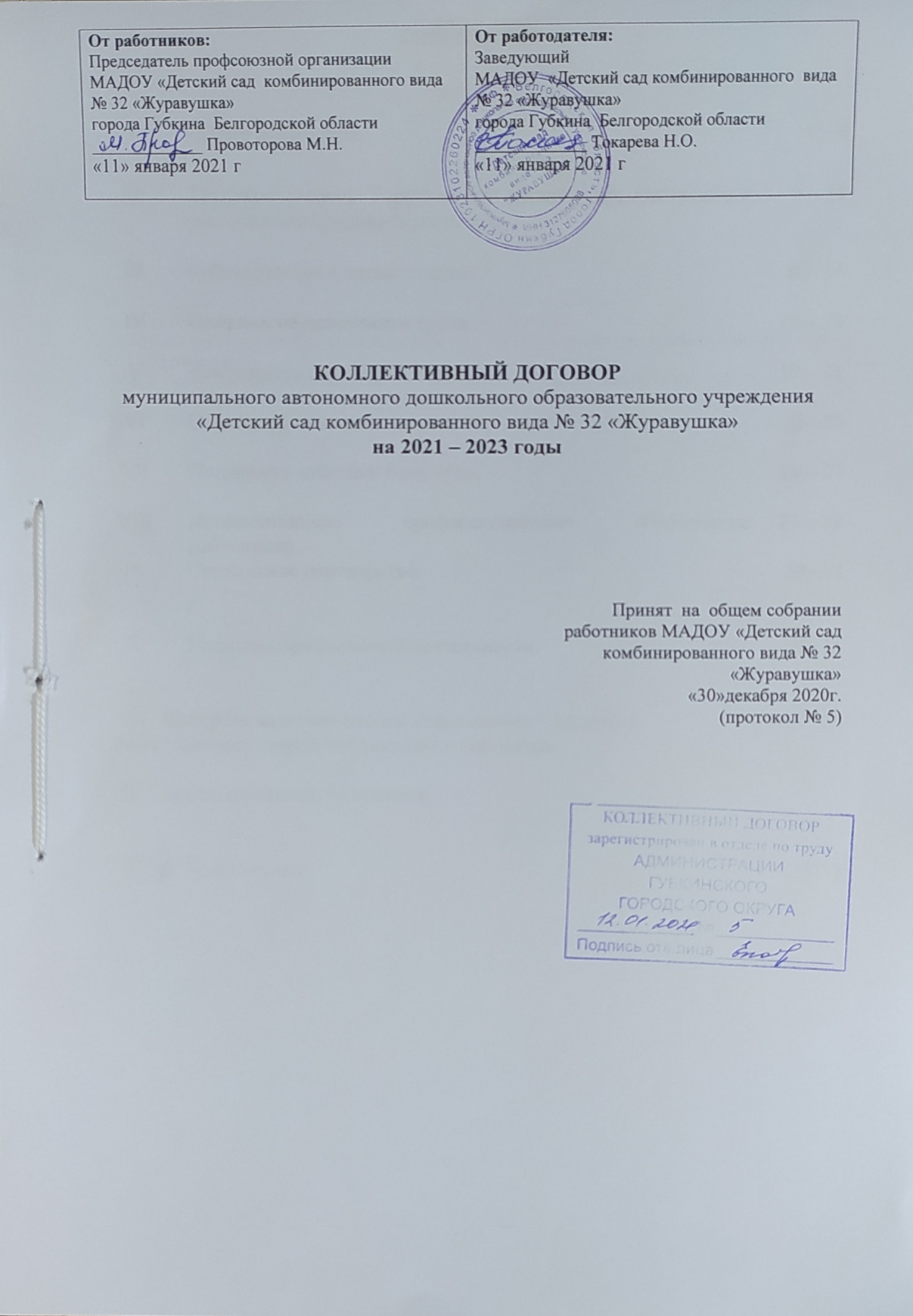 СОДЕРЖАНИЕI. ОБЩИЕ ПОЛОЖЕНИЯ1.1. Настоящий  коллективный договор заключен между работодателем и работниками в лице их представителей и является правовым актом, регулирующим социально-трудовые отношения в МАДОУ «Детский сад комбинированного вида № 32 «Журавушка»  города Губкина Белгородской области».1.2. Основой для заключения коллективного договора являются:Конституция Российской Федерации;Трудовой кодекс Российской Федерации (далее – ТК РФ);Федеральный закон от 12 января 1996 г. № 10-ФЗ «О профессиональных союзах, их правах и гарантиях деятельности»;Федеральный закон от 29 декабря 2012 г. № 273-ФЗ «Об образовании в Российской Федерации» (далее – Федеральный закон № 273-ФЗ);законодательные и иные нормативные правовые акты;Отраслевое соглашение департамента образования Белгородской области и региональной организации Профсоюза работников народного образования и науки Российской Федерации на 2021–2023 годы;Отраслевое соглашение управления образования администрации Губкинского городского округа  и Губкинской территориальной  организации Профсоюза работников народного образования и науки Российской Федерации на 2021 – 2023 годы. 	Стороны присоединяются к региональному трехстороннему Соглашению между областным объединением организаций профсоюзов, объединениями работодателей и правительством Белгородской области на 2020 – 2022 годы,  к муниципальному трехстороннему Соглашению на 2020 – 2022 годы и обязуются выполнять все их требования.1.3. Сторонами коллективного договора являются: - работодатель в лице его представителя – руководителя образовательного учреждения Токаревой Натальи Олеговны (далее – работодатель);- работники учреждения в лице их представителя - председателя первичной профсоюзной организации Провоторовой Маргариты  Николаевны (далее – выборный орган первичной профсоюзной организации).Для обеспечения регулирования социально-трудовых отношений, ведения коллективных переговоров, подготовки и заключения коллективного договора, а также для организации контроля за его выполнением создается  комиссия по подготовке, заключению, контролю исполнения коллективного договора – орган социального партнёрства на локальном уровне, созданный на равноправной основе по решению сторон и действующий на основании утвержденного сторонами положения. 1.4. Коллективный договор заключён с целью определения взаимных обязательств работников и работодателя по защите социально-трудовых прав и интересов работников образовательной организации и установлению дополнительных социально-экономических, правовых и профессиональных гарантий, льгот и преимуществ для работников, а также по созданию более благоприятных условий труда по сравнению с трудовым законодательством, иными актами, содержащими нормы трудового права, соглашениями. 1.5. Действие настоящего коллективного договора распространяется на всех работников образовательной организации, в том числе заключивших трудовой договор о работе по совместительству.1.6. Стороны договорились о том, что изменения и дополнения в коллективный договор в течение срока его действия могут вноситься по совместному решению представителями сторон в порядке, установленном при его заключении (статья 44 ТК РФ). Вносимые изменения и дополнения в текст коллективного договора не могут ухудшать положение работников по сравнению с законодательством Российской Федерации.В случае изменения законодательства Российской Федерации в части, улучшающей положение работников образовательной организации по сравнению с условиями коллективного договора, со дня его изменения применяются нормы законодательства Российской Федерации.1.7. Для достижения поставленных целей:работодатель обязуется оперативно рассматривать и совместно обсуждать предложения с выборным органом первичной профсоюзной организации по вопросам, возникающим в сфере трудовых, социальных и иных непосредственно связанных с ними отношений в образовательной организации, и сообщать выборному органу первичной профсоюзной организации свой мотивированный ответ по каждому вопросу;работодатель обеспечивает соблюдение законодательства о защите персональных данных, ознакомление работников и их представителей под роспись с документами, устанавливающими порядок обработки персональных данных, а также их правами и обязанностями в этой области;выборный орган первичной профсоюзной организации представляет и защищает права и интересы членов Профсоюза по вопросам индивидуальных трудовых и иных непосредственно связанных с ними отношений, интересы работников, не являющихся членами Профсоюза, но уполномочивших выборный орган первичной профсоюзной организации представлять их интересы при проведении коллективных переговоров, заключении или изменении коллективного договора, а также при рассмотрении и разрешении коллективных трудовых споров работников с работодателем на условиях, установленных выборным органом первичной профсоюзной организации (статья 30 ТК РФ).1.8. Контроль за ходом выполнения коллективного договора осуществляется сторонами коллективного договора в лице их представителей, а также соответствующими органами по труду.Все спорные вопросы по реализации положений коллективного договора решаются сторонами в форме взаимных консультаций (переговоров) в рамках социального партнёрства осуществляемого в формах, предусмотренных статьёй 27 ТК РФ и нормами главы 61 ТК РФ, регулирующими вопросы рассмотрения и разрешения коллективных трудовых споров.1.9. В соответствии с действующим законодательством (статья 54 ТК РФ) работодатель несёт ответственность за уклонение от участия в переговорах, нарушение или невыполнение обязательств, принятых коллективным договором, не предоставление информации, необходимой для проведения коллективных переговоров и осуществления контроля за соблюдением коллективного договора, другие противоправные действия (бездействия), направленные на воспрепятствование реализации договоренностей, принятых в рамках социального партнёрства.1.10. Стороны коллективного договора обязуются проводить обсуждение итогов выполнения коллективного договора на общем собрании работников не реже одного раза в год.1.11.  Локальные нормативные акты образовательной организации, содержащие нормы трудового права и являющиеся приложениями к коллективному договору, принимаются по согласованию с выборным органом первичной профсоюзной организации и являются их неотъемлемой частью.Изменения и дополнения в локальные акты, являющиеся приложениями к коллективному договору, вносятся в них в порядке, установленном ТК РФ для заключения коллективного договора. Изменения и дополнения в коллективный договор в течение срока его действия могут вноситься по совместному решению представителями сторон без созыва общего собрания (конференции) работников в установленном законом порядке. Вносимые изменения и дополнения в текст коллективного договора не могут ухудшать положение работников по сравнению с законодательством Российской Федерации и положениями прежнего коллективного договора1.12.Положения коллективного договора учитываются при разработке приказов и других нормативных актов локального характера, а также мероприятий по вопросам установления условий оплаты труда, режима рабочего времени и времени отдыха, охраны труда.1.13. Работодатель размещает в течение десяти рабочих дней со дня подписания сторонами коллективного договора (изменений и дополнений в коллективный договор) копию коллективного договора (изменений и дополнений в коллективный договор) со всеми приложениями на официальном сайте образовательной организации в информационно-телекоммуникационной сети «Интернет». 1.14. Настоящий коллективный договор вступает в силу с 01 января 2021 года и действует по 31 декабря 2023 года. До истечения указанного срока стороны вправе продлевать действие коллективного договора на срок до трех лет, продлевать коллективный договор с изменениями и дополнениями или заключить новый коллективный договор. 1.15. Коллективный договор в течение 7 дней со дня подписания направляется работодателем на уведомительную регистрацию в отдел по труду администрации Губкинского городского округа  Белгородской области. Вступление коллективного договора в силу не зависит от факта его уведомительной регистрации. 1.16. В течение срока действия коллективного договора ни одна из сторон не вправе прекратить в одностороннем порядке выполнение принятых на себя обязательств.1.17. При реорганизации образовательной организации в форме слияния, присоединения, разделения, выделения коллективный договор сохраняет свое действие в течение всего срока реорганизации. 1.18. При смене формы собственности образовательной организации коллективный договор сохраняет свое действие в течение трех месяцев со дня перехода прав собственности.1.19. При ликвидации образовательной организации коллективный договор сохраняет свое действие в течение всего срока проведения ликвидации.1.20.В соответствии с частью четвертой статьи 43 ТК РФ коллективный договор сохраняет своё действие в случае изменения наименования образовательной организации, реорганизации в форме преобразования, а также расторжения трудового договора с руководителем образовательной организации. II. ТРУДОВОЙ ДОГОВОР, ГАРАНТИИ ПРИ ЗАКЛЮЧЕНИИ, изменении И РАСТОРЖЕНИИ ТРУДОВОГО ДОГОВОРа2.1. Содержание трудового договора, порядок его заключения, изменения и расторжения определяются в соответствии с ТК РФ, другими законодательными и нормативными правовыми актами, уставом образовательной организации, правилами внутреннего трудового распорядка и не могут ухудшать положение работников по сравнению с действующим трудовым законодательством, а также настоящим коллективным договором.Стороны договорились о том, что:2.1.1. Работодатель не вправе требовать от работника выполнения работы, не обусловленной трудовым договором, условия трудового договора не могут ухудшать положение работника по сравнению с действующим трудовым законодательством. Условия трудового договора, снижающие уровень прав и гарантий работника, установленный трудовым законодательством, нормативными правовыми актами, содержащими нормы трудового права, уставом образовательной организации, соглашениями, коллективным договором, локальными нормативными актами образовательной организации, являются недействительными и не могут применяться.2.1.2. Лица, не имеющие специальной подготовки и (или) стажа работы, установленных квалификационными требованиями и (или) профессиональными стандартами, но обладающие достаточным практическим опытом и выполняющие качественно и в полном объёме возложенные на них должностные обязанности, по рекомендации аттестационной комиссии образовательной организации, могут быть назначены на соответствующие должности также, как и лица, имеющие специальную подготовку и стаж работы.Трудовой договор с педагогическими работниками, принятыми на работу до вступления в силу Федерального закона № 273-ФЗ, успешно осуществляющими профессиональную деятельность, имеющими квалификационные категории или признанными аттестационной комиссией образовательной организации соответствующими занимаемой должности, не может быть прекращён на основании части первой статьи 46 Федерального закона № 273-ФЗ.2.1.3. Изменение требований к квалификации педагогического работника по занимаемой должности, в том числе установленных профессиональным стандартом, не может являться основанием для изменения условий трудового договора либо расторжения с ним трудового договора по пункту третьему статьи 81 ТК РФ (несоответствие работника занимаемой должности или выполняемой работе вследствие недостаточной квалификации), если по результатам аттестации, проводимой в установленном законодательством порядке, работник признан соответствующим занимаемой им должности или работнику установлена первая (высшая) квалификационная категория.2.2. Работодатель обязуется:2.2.1. При определении должностных обязанностей работников руководствоваться Единым квалификационным справочником должностей руководителей, специалистов и служащих.2.2.2. При определении квалификации работников руководствоваться профессиональными стандартами в случаях, предусмотренных частью первой статьи 195.3 ТК РФ.2.2.3. При составлении штатного расписания  определять наименование их должностей в соответствии с номенклатурой должностей педагогических работников организаций, осуществляющих образовательную деятельность, должностей руководителей образовательных организаций.2.2.4. Своевременно и в полном объёме осуществлять за работников перечисление страховых взносов, установленных в системе обязательного социального страхования работников в Федеральную налоговую службу и в Фонд социального страхования.2.2.5. Предусматривать в трудовом договоре, что объём учебной нагрузки педагогического работника может быть изменён только по соглашению сторон трудового договора, за исключением случаев, предусмотренных законодательством РФ. Объём учебной (преподавательской, педагогической) работы (далее–учебной нагрузки) педагогическим работникам устанавливается работодателем исходя из количества часов по учебному плану, программам, обеспеченности кадрами, других конкретных условий в данной организации по согласованию с выборным органом первичной профсоюзной организации в порядке, определённом положениями федерального нормативного правового акта и утверждается локальным нормативным актом образовательной организации. Учитывать, что объём учебной нагрузки является обязательным условием для внесения в трудовой договор или дополнительное соглашение к нему.2.2.6.  Заключать трудовой договор для выполнения трудовой функции, которая носит постоянный характер, на неопределённый срок. Срочный трудовой договор заключать только в случаях, предусмотренных статьёй 59 ТК РФ с указанием обстоятельств, послуживших основанием для заключения срочного трудового договора. 2.2.7. При приеме на работу (до подписания трудового договора) знакомить работника под роспись с правилами внутреннего трудового распорядка, иными локальными нормативными актами, действующими в образовательной организации и непосредственно связанными с трудовой деятельностью работника, коллективным договором.2.2.8. Оформлять изменения условий трудового договора путём заключения дополнительных соглашений к трудовому договору, являющихся неотъемлемой частью заключённого между работником и работодателем трудового договора.Запрещается требовать от работника выполнения работы, не обусловленной трудовым договором (статья 60 ТК РФ).2.2.9.Обеспечивать своевременное уведомление работников в письменной форме о предстоящих изменениях определённых условий трудового договора (в том числе об изменениях размера оклада (должностного оклада), ставки заработной платы, размеров иных выплат, устанавливаемых работникам, объёма учебной нагрузки и др.) не позднее чем за два месяца до их введения, а также своевременное заключение дополнительных соглашений об изменении условий трудового договора.2.2.10. Производить изменение определённых сторонами условий трудового договора, в том числе перевод на другую работу, только по письменному соглашению сторон трудового договора, за исключением случаев, предусмотренных частями второй и третьей статьи 72.2 и статьёй 74 ТК РФ.2.2.11. Руководствоваться в целях ограничения составления и заполнения педагогическими работниками избыточной документации при заключении трудовых договоров с учителями, воспитателями и педагогами дополнительного образования и дополнительных соглашений к трудовым договорам с педагогическими работниками рекомендациями и разъяснениями Минобрнауки России и Профсоюза.2.2.12. Сообщать выборному органу первичной профсоюзной организации в письменной форме не позднее, чем за два месяца до начала проведения соответствующих мероприятий, о сокращении численности или штата работников и о возможном расторжении трудовых договоров с работниками в соответствии с пунктом вторым части первой статьи 81 ТК РФ, а при массовых увольнениях работников – не позднее, чем за три месяца.В случае сокращения численности или штата работников, массового высвобождения работников уведомление должно также содержать социально-экономическое обоснование.Массовым является сокращение численности или штата работников организации в количестве:-50 и более человек в течение 30 дней.-ликвидация учреждения с численностью работающих 15 и более человекУвольнение педагогических работников в связи с сокращением численности или штата работников допускается только по окончании учебного года, за исключением случаев уменьшения количества часов по учебным планам и программам, сокращения количества классов обучающихся.2.2.13. Предусматривать в соответствии со статьёй 179 ТК РФ по согласованию с выборным профсоюзным органом первичной профсоюзной организации другие категории работников, пользующиеся преимущественным правом на оставление на работе при равной производительности труда и квалификации           - одинокие матери (отцы), воспитывающие ребенка в возрасте до 18 лет;	- родители, имеющие ребенка – инвалида в возрасте до 18 лет;	- награжденные  государственными или ведомственными наградами в связи с педагогической деятельностью;	- педагогические работники, приступившие к трудовой деятельности непосредственно после окончания образовательной организации высшего или профессионального образования и имеющие трудовой стаж менее одного года;          - предпенсионного возраста (за 2 года до пенсии);	- проработавшие в организации  свыше 10 лет;          - не освобожденные председатели первичной профсоюзной организации.2.2.14. Обеспечивать работнику с даты уведомления о предстоящем сокращении численности (штата работников, ликвидации организации) время для поиска работы (до 6 часов в неделю с указанием конкретного периода рабочего дня) с сохранением среднего заработка.2.2.15. Осуществлять учёт мнения выборного органа первичной профсоюзной организации при расторжении трудового договора по инициативе работодателя в соответствии с пунктами вторым, третьим и пятым части первой статьи 81 ТК РФ с работником – членом Профсоюза.2.2.16. Осуществлять выплаты, предусмотренные статьёй 178 ТК РФ, увольняемым работникам при расторжении трудового договора в связи с ликвидацией организации.2.2.17. Устанавливать при направлении работников в служебные командировки норму суточных за каждые сутки нахождения в командировке в утвержденных  размерах.2.2.18. Рассматривать все вопросы, связанные с изменением структуры образовательной организации, её реорганизацией и (или) ликвидацией с участием выборного органа первичной профсоюзной организации.Обеспечивать обязательное участие выборного органа первичной профсоюзной организации в рассмотрении вопросов по проведению организационно-штатных мероприятий, включая определение (изменение) штатного расписания образовательной организации.2.2.19. Принимать меры по переводу работника с его письменного согласия на другую имеющуюся у работодателя работу (как вакантную должность или работу, соответствующую квалификации работника, так и вакантную нижестоящую должность или нижеоплачиваемую работу), которую работник может выполнять с учётом его состояния здоровья, в случае признания его по результатам аттестации несоответствующим занимаемой должности вследствие недостаточной квалификации, руководствуясь тем, что данное увольнение является правом, а не обязанностью работодателя. Предлагать вакансии в других местностях работодатель обязан, если это предусмотрено коллективным договором, соглашениями, трудовым договором.Не допускать увольнения работника в период его временной нетрудоспособности или пребывания в отпуске, а также лиц, указанных в части четвёртой статьи 261 ТК РФ.2.3. Выборный орган первичной профсоюзной организации обязуется:2.3.1. Осуществлять контроль соблюдения работодателем трудового законодательства и иных нормативных правовых актов, содержащих нормы трудового права, при заключении, изменении и расторжении трудовых договоров с работниками, в том числе по вопросам регулирования трудовых отношений, рабочего времени и времени отдыха, оплаты труда, гарантий и компенсаций, льгот и преимуществ, а также по другим социально-трудовым вопросам и имеет право требовать устранения выявленных нарушений.2.3.2. Обеспечивать обязательное участие представителя выборного органа первичной профсоюзной организации в аттестационной комиссии при проведении аттестации работников с целью подтверждения соответствия работников занимаемым ими должностям, включая в состав аттестационной комиссии представителя выборного органа первичной профсоюзной организации в целях защиты прав педагогических работников как это обусловлено требованиями части третьей статьи 82 ТК РФ.2.3.3. Осуществлять контроль за выполнением коллективного договора, локальных нормативных актов, если они являются приложениями к коллективному договору, как их неотъемлемой частью.2.3.4. Осуществлять контроль за порядком хранения и использования трудовых книжек (в том числе сведений о трудовой деятельности в электронном виде) работников, предусмотренным трудовым законодательством, за своевременностью внесения в них записей, в том числе при установлении квалификационных категорий по результатам аттестации работников; за внесением в индивидуальный персонифицированный учёт сведений (в электронном виде) о работниках льготных профессий, а также сведений о наградах.2.3.5. Представлять и защищать интересы работников по рассмотрению индивидуальных трудовых споров в комиссии по трудовым спорам (статья 385 ТК РФ) и в суде (статья 391 ТК РФ), а также представлять интересы работников в коллективных трудовых спорах по вопросам, предусмотренным статьёй 398 ТК РФ.III. рабочее время и время отдыха3. Стороны пришли к соглашению о том, что:3.1.1. В соответствии с требованиями трудового законодательства и иных нормативных правовых актов, содержащих нормы трудового права, а также соглашений режим рабочего времени и времени отдыха работников образовательной организации определяется настоящим коллективным договором, правилами внутреннего трудового распорядка, иными локальными нормативными актами, трудовыми договорами, расписанием занятий, годовым календарным учебным графиком, графиками работы (графиками сменности), согласованными с выборным органом первичной профсоюзной организации с учётом особенностей, установленных в зависимости от сферы ведения федеральным органом исполнительной власти, осуществляющим функции по выработке и реализации государственной политики и нормативно-правовому регулированию в сфере общего образования. 3.1.2. Для руководителя, заместителей руководителя, руководителей структурных подразделений, работников из числа административно- хозяйственного, учебно-вспомогательного и обслуживающего персонала образовательной организации устанавливается нормальная продолжительность рабочего времени, которая не может превышать 40 часов в неделю.3.1.3. Для педагогических работников образовательной организации устанавливается сокращенная продолжительность рабочего времени – не более 36 часов в неделю.3.1.4. Регулирование продолжительности рабочего времени педагогических работников осуществляется в зависимости от должности и (или) специальности педагогических работников и с учётом особенностей их труда, предусмотренных приказами № 1601 и № 536. 3.1.5. Привлечение педагогических работников в каникулярный период, не совпадающий с их ежегодным оплачиваемым отпуском, к работе в оздоровительные лагеря и другие оздоровительные образовательные организации, находящиеся в той же местности, а также в качестве руководителей длительных (без возвращения в тот же день) походов, экспедиций, экскурсий, путешествий в другую местность может иметь место только с согласия работников. Режим рабочего времени указанных работников устанавливается с учётом выполняемой работы. Привлечение педагогических работников в каникулярный период, не совпадающий с их ежегодным оплачиваемым отпуском, к работе в оздоровительные лагеря и другие оздоровительные образовательные организации, находящиеся в другой местности допускается только в период отпуска.За педагогическими работниками, привлекаемыми в каникулярный период, не совпадающий с их ежегодным оплачиваемым отпуском, к работе в оздоровительные лагеря и другие оздоровительные образовательные организации с дневным пребыванием детей, в пределах установленного им до начала каникул объёма учебной нагрузки сохраняется заработная плата, предусмотренная при тарификации.3.1.6. Режим рабочего времени и времени отдыха педагогических работников и иных работников организации устанавливается трудовыми договорами,  правилами внутреннего трудового распорядка в соответствии с трудовым законодательством, иными нормативными правовыми актами, содержащими нормы трудового права, коллективным договором.Режим рабочего времени работников в течение недели (пятидневная) с (соответственно с двумя) выходными днями в неделю, а также распределение объёма учебной нагрузки педагогов в течение дня (недели)  устанавливается правилами внутреннего трудового распорядка, расписанием учебных занятий.Общими выходными днями являются  суббота и воскресенье.3.1.7. Привлечение работодателем работников к сверхурочной работе допускается только с письменного согласия работника и компенсируется в соответствии с трудовым законодательством.Работодатель может привлекать работников к сверхурочным работам в соответствии со статьёй 99 ТК РФ только с предварительного согласия выборного органа первичной профсоюзной организации.К сверхурочной работе не допускаются беременные женщины, работников в возрасте до восемнадцати лет, другие категории работников в соответствии с ТК РФ и иными федеральными законами.3.1.8. Работодатель обязан согласовывать с выборным органом первичной профсоюзной организации перечень должностей работников с ненормированным рабочим днем.3.1.9. Работа в выходные и праздничные дни запрещается. Привлечение работников к работе в выходные и нерабочие праздничные дни производится с их письменного согласия и с учётом мнения выборного органа первичной профсоюзной организации в случае необходимости выполнения заранее непредвиденных работ, от срочного выполнения которых зависит в дальнейшем нормальная работа образовательной организации. Работодатель обеспечивает оплату за работу в выходной и нерабочий праздничный день, конкретные размеры которой устанавливаются положением об оплате труда работников.3.1.10. В течение рабочего дня (смены) работнику предоставляется перерыв для отдыха и питания, время и продолжительность которого определяется правилами внутреннего трудового распорядка образовательной организации.Для педагогов, выполняющих свои обязанности непрерывно в течение рабочего дня, перерыв для приёма пищи может не устанавливаться, а возможность приема пищи обеспечивается одновременно вместе с воспитанниками (отдельно в специально отведённом для этой цели помещении).3.1.11. Педагогическим работникам предоставляется ежегодный основной удлинённый оплачиваемый отпуск, продолжительность которого устанавливается  Правительством  РФ. Остальным работникам предоставляется ежегодный основной оплачиваемый отпуск продолжительностью не менее 28 календарных дней с сохранением места работы (должности) и среднего заработка.Отпуск за первый год работы предоставляется работникам по истечении шести месяцев непрерывной работы в образовательной организации, за второй и последующий годы работы – в любое время рабочего года в соответствии с очередностью предоставления отпусков. По соглашению сторон оплачиваемый отпуск может быть предоставлен работникам и до истечения шести месяцев, а также в других случаях, определённых статьёй 122 ТК РФ.Предоставление работникам по инициативе работодателя отпуска без сохранения заработной платы не допускается, в том числе педагогическим работникам образовательных организаций, обеспечивающих реализацию образовательных программ дошкольного образования, в период сокращения в летний период количества детей и дошкольных групп в целом.Очередность предоставления оплачиваемых отпусков определяется ежегодно в соответствии с графиком отпусков, утверждаемым работодателем по согласованию с выборным органом первичной профсоюзной организации не позднее, чем за две недели до наступления календарного года.О времени начала отпуска работник должен быть письменно извещен не позднее, чем за две недели до его начала. Продление, перенесение, разделение и отзыв из оплачиваемого отпуска производится с согласия работника в случаях, предусмотренных статьями 124, 125 ТК РФ.Изменение графика отпусков работодателем может осуществляться с письменного согласия работника и по согласованию с выборным органом первичной профсоюзной организации.3.1.12. Продолжительность ежегодных дополнительных оплачиваемых отпусков, предоставляется  работникам на основаниях и в случаях, предусмотренных статьёй 116 ТК РФ.  Работникам, занятым на работах с вредными условиями труда, обеспечивается право на сокращенный рабочий день  и  дополнительный отпуск  не менее 7 дней. (Приложение № 5)Работникам, которым по условиям трудового договора установлен ненормированный рабочий день, предоставляется дополнительный оплачиваемый отпуск за ненормированный рабочий день, продолжительность которого составляет  не менее 3  календарных дней. (Приложение №5)3.1.13. При исчислении общей продолжительности ежегодного оплачиваемого отпуска дополнительные оплачиваемые отпуска суммируются с ежегодным основным оплачиваемым отпуском.3.1.14. На основании листка нетрудоспособности ежегодный оплачиваемый отпуск продлевается в случае временной нетрудоспособности работника, наступившей во время отпуска.3.1.15. При увольнении работнику выплачивается денежная компенсация за неиспользованный отпуск пропорционально отработанному времени. Работнику, проработавшему 11 месяцев, выплачивается компенсация за полный рабочий год. 3.1.16. Дополнительный неоплачиваемый отпуск предоставляется работнику по его письменному заявлению в следующих случаях:- для сопровождения 1 сентября детей обучающихся по образовательным программам начального общего образования -1 календарных дней;- рождения ребёнка -2 календарных дней;- бракосочетания детей работников -3 календарных дней;- бракосочетания работника -3 календарных дней;- похорон близких родственников  -3 календарных дней;- не освобождённой работы в выборном органе первичной профсоюзной организации: председателю -3–5 календарных дней;- иные случаи.3.1.17. Исчисление среднего заработка для оплаты ежегодного отпуска производится в соответствии со статьёй 139 ТК РФ.3.1.18. Отпуск без сохранения заработной платы по семейным обстоятельствам и другим уважительным причинам предоставляется работнику на основании его письменного заявления в указанный им срок в следующих случаях:- родителям, воспитывающим двух или более детей в возрасте до 14 лет – 14 календарных дней;- в связи с переездом на новое место жительства –3 календарных дня;- для проводов детей на военную службу –3 календарных дня;- тяжелого заболевания близкого родственника –3 календарных дня;- участникам Великой Отечественной войны – до 35 календарных дней в году;- работающим пенсионерам по старости (по возрасту) – до 14 календарных дней в году;- родителям и женам (мужьям) военнослужащих, а также сотрудников правоохранительных органов, погибших или умерших вследствие ранения, контузии или увечья, полученных при исполнении обязанностей военной службы, либо вследствие заболевания, связанного с прохождением военной службы – до 14 календарных дней в году;- работающим инвалидам – до 60 календарных дней в году.3.1.19. Педагогическим работникам не реже чем через каждые десять лет непрерывной педагогической работы предоставляется длительный отпуск сроком до одного года.Конкретная продолжительность длительного отпуска, очередность его предоставления, разделение его на части, продление на основании листка нетрудоспособности в период нахождения в длительном отпуске, а также присоединение длительного отпуска к ежегодному основному оплачиваемому отпуску определяются работником и работодателем по соглашению сторон. 3.2. Выборный орган первичной профсоюзной организации обязуется:3.2.1. Осуществлять контроль за соблюдением работодателем требований трудового законодательства и иных нормативных правовых актов, содержащих нормы трудового права, соглашений, локальных нормативных актов, настоящего коллективного договора по вопросам рабочего времени и времени отдыха работников.3.2.2. Предоставлять работодателю мотивированное мнение о проектах локальных нормативных актов, регулирующих вопросы рабочего времени и времени отдыха работников, с соблюдением сроков и порядка, установленных статьёй 372 ТК РФ.3.2.3. Вносить работодателю представления об устранении выявленных нарушений трудового законодательства и иных нормативных правовых актов, содержащих нормы трудового права, соглашений, локальных нормативных актов, настоящего коллективного договора.IV. Оплата и нормирование труда4.1.  Стороны исходят из того, что заработная плата работнику устанавливается трудовым договором в соответствии с действующими у работодателя системами оплаты труда и Положением об оплате труда работников образовательной организации.        Оплата труда работников  осуществляется на основании: 4.1.1.  В организациях, реализующих основную общеобразовательную программу дошкольного образования -  в соответствии с постановлениями:- Правительства Белгородской области от 07 апреля 2014 года                         № 134-пп  «Об утверждении Методики формирования системы оплаты труда и стимулирования работников дошкольных образовательных организаций, дошкольных групп в образовательных организациях, обеспечивающих государственные гарантии реализации прав на получение общедоступного и бесплатного дошкольного образования» (с учетом вносимых изменений);- администрации Губкинского городского округа от 20 мая 2014 года            № 1081-па «О Методике формирования системы оплаты труда и стимулирования работников дошкольных образовательных организаций Губкинского городского округа» (с учетом вносимых изменений).4.1.2.Установить  минимальный размер заработной платы в сумме  12 792 рубля в месяц.Далее ежегодно с 1 января соответствующего года  минимальный размер оплаты труда устанавливается федеральным законом в размере величины прожиточного минимума трудоспособного населения в целом по Российской Федерации за второй  квартал предыдущего года.В случае, если величина прожиточного минимума трудоспособного населения в целом по Российской Федерации за второй квартал предыдущего года ниже величины прожиточного минимума трудоспособного населения в целом по Российской Федерации за второй квартал года, предшествующего предыдущему году, минимальный размер оплаты труда устанавливается федеральным законом в размере, установленном с 1 января предыдущего года."Каждому работнику в равной мере должны быть обеспечены как заработная плата в размере не ниже  минимального размера  оплаты  труда, так и повышенная  оплата в случае выполнения  работы в условиях, отклоняющихся от нормальных, в том числе при совмещении профессий (должностей). Не подлежит включению в  минимальный размер оплаты труда  оплата сверхурочной, ночной работы, работы в выходные и праздничные дни, премии к праздникам, юбилейным датам и т.п.4.1.3. Проводить индексацию заработной платы в порядке, установленном трудовым законодательством и иными нормативными правовыми актами, содержащими нормы трудового права.4.2. Заработная плата выплачивается работникам за текущий месяц не реже чем каждые полмесяца в денежной форме. Днями выплаты заработной платы являются:     - сотрудникам, получающим заработную плату из средств муниципального бюджета:- 24 числа – за 1 половину месяца;- 09 числа – за 2  половину месяца.- сотрудникам, получающим заработную плату из средств областного бюджета:- 25 числа – за 1 половину месяца, - 10 числа – за 2 половину месяцаВыплата заработной платы обеспечивается путем перечисления на пластиковые банковские карты «МИР» или сберегательные книжки работникам отрасли.При совпадении дня выплаты с выходным или нерабочим праздничным днём выплата заработной платы производится накануне этого дня.4.3. При выплате заработной платы работнику вручается расчётный листок, с указанием:- составных частей заработной платы, причитающейся ему за соответствующий период;- размеров иных сумм, начисленных работнику, в том числе денежной компенсации за нарушение работодателем установленного срока соответственно выплаты заработной платы, оплаты отпуска, выплат при увольнении и (или) других выплат, причитающихся работнику;- размеров и оснований произведенных удержаний;- общей денежной суммы, подлежащей выплате.Форма расчётного листка утверждается работодателем с учётом мнения выборного органа первичной профсоюзной организации  (Приложение №8).4.4.Расходы по перечислению заработной платы в кредитную организацию несет работодатель.4.5. Оплата труда работников за работу в ночное время (с 22 часов до 6 часов) производится в повышенном размере, но не ниже 35 процентов часовой тарифной ставки (части оклада (должностного оклада), рассчитанного за час работы) за каждый час работы в ночное время. 4.6. В случае задержки выплаты заработной платы на срок более пятнадцати дней или выплаты заработной платы не в полном объёме, работник имеет право приостановить работу на весь период до выплаты задержанной суммы, известив об этом работодателя в письменной форме. При этом он не может быть подвергнут дисциплинарному взысканию.4.7. Работодатель обязан возместить работнику, вынужденно приостановившему работу в связи с задержкой выплаты заработной платы на срок более пятнадцати дней, не полученный им заработок за весь период задержки, а также средний заработок за период приостановления им исполнения трудовых обязанностей.4.8. В случаях, когда размер оплаты труда работника зависит от стажа, образования, квалификационной категории, государственных наград и (или) ведомственных знаков отличия, ученой степени, право на его изменение возникает в следующие сроки:- при установлении квалификационной категории – со дня вынесения решения аттестационной комиссией;- при увеличении стажа непрерывной работы, педагогической работы, выслуги лет - со дня достижения соответствующего стажа, если документы находятся в учреждении, или со дня представления документа о стаже, дающем право на соответствующие выплаты;- при получении образования или восстановлении документов об образовании - со дня представления соответствующего документа;- при присвоении почетного звания, награждении ведомственными знаками отличия - со дня награждения (присвоения);- при присуждении ученой степени доктора или кандидата наук – со дня принятия Министерством науки и высшего образования Российской Федерации решения о выдаче соответствующего диплома;- при награждении государственными наградами Российской Федерации, субъекта Российской Федерации – со дня принятия решения о награждении;- другие случаи.4.9. Педагогическим работникам, приступившим к трудовой деятельности в образовательной организации не позднее 1 года  после окончания образовательной организации высшего или профессионального образования, выплачивается единовременное пособие в размере- 30%  оклада.4.10. Работникам, награждённым государственными наградами Российской Федерации, наградами субъекта Российской Федерации выплачивается ежемесячная надбавка (доплата):- за звания «Народный учитель», имеющим ордена и медали (медали К.Д.Ушинского, «За заслуги перед Землей Белгородской» (I и II степени), «Заслуженный учитель»   в размере - 3000 рублей;– за отраслевые награды «Отличник народного просвещения», «Почётный работник общего образования Российской Федерации», «Почётный работник сферы образования Российской Федерации», «Почётный работник воспитания и просвещения Российской Федерации»  в размере - 500 рублей.-  за  наличие    ученой степени – в размере 3000 рублей.   В случае,  если педагогический работник одновременно имеет несколько наград из выше перечисленных, доплаты производятся по наибольшему значению из соответствующих наград.4.11. Сверхурочная работа оплачивается в повышенном размере по сравнению с обычными размерами оплаты труда. По желанию работника сверхурочная работа вместо повышенной оплаты может компенсироваться предоставлением дополнительного времени отдыха, но не менее времени, отработанного сверхурочно.4.12.На установление работникам выплат стимулирующего характера направляется от 20 до 70% средств фонда заработной платы:4.12.1.На выплаты стимулирующего характера руководителю образовательной организации, определить до 15% процентов из общего объёма средств, предназначенных вобразовательной организации на выплаты стимулирующего характера.4.13. Оплата труда работников, занятых на работах с вредными условиями труда, производится по результатам специальной оценки условий труда в повышенном размере по сравнению с размерами оплаты труда, установленными для различных видов работ с нормальными условиями труда, при этом минимальный размер повышения оплаты труда работникам, занятым на работах с вредными условиями труда в соответствии со статьёй 147 ТК РФ не может быть менее 4% тарифной ставки (оклада), установленной для различных видов работ с нормальными условиями труда.4.14. Наполняемость групп определяется исходя из расчёта соблюдения нормы площади на одного обучающегося, а также иных санитарно-эпидемиологических требований (СанПиН) к условиям и организации обучения в общеобразовательных организациях.4.15.Оплата труда педагогических работников с учётом имеющейся квалификационной категории за выполнение педагогической работы по должности с другим наименованием, по которой не установлена квалификационная категория может осуществляться в случаях, предусмотренных в отраслевых соглашениях, заключённых на федеральном и региональном уровнях, если по выполняемой работе совпадают профили работы (деятельности).4.16.За педагогическими работниками сохраняются условия оплаты труда с учётом имевшейся квалификационной категории по истечении срока действия квалификационной категории в следующих случаях: после выхода на работу из отпуска по уходу за ребёнком до достижения им возраста трех лет - на  один год; до наступления права для назначения страховой пенсии по старости  за один год; по окончании длительной болезни  не менее чем на 6 месяцев;  по окончании длительного отпуска, предоставляемого до одного года на  один год; в случае истечения срока действия квалификационной категории после подачи заявления в аттестационную комиссию - на период до принятия аттестационной комиссией решения об установлении (отказе в установлении) квалификационной категории.4.17.Выплата за работу, не входящую в должностные обязанности, но непосредственно связанную с образовательной деятельностью, выполняемая педагогическими работниками с их письменного согласия за дополнительную оплату производится также и в каникулярный период, не совпадающий с их отпуском. 4.18. В период отмены учебных занятий (образовательного процесса) по санитарно-эпидемиологическим, климатическим и другим основаниям,  производимую из расчета заработной платы, установленной при тарификации, предшествующей периоду, с которым связана отмена учебных занятий (образовательного процесса).Применение электронного обучения и дистанционных  технологий  не снижает норму часов педагогической работы и не может являться основанием для уменьшения размера заработной платы, включая  компенсационные и стимулирующие выплаты, в том числе при переводе работников на режим удаленной (дистанционной)  работы.4.19. Работникам, исполняющим обязанности временно отсутствующего работника  или   дополнительный объем работы по одной и той же профессии (должности) без освобождения от своей основной работы в пределах  установленного рабочего времени по основной должности производится доплата за совмещение  профессий от базового должностного оклада (без учета гарантированной надбавки и специфики учреждения), установленного  по основной занимаемой должности, но не более базового должностного оклада по совмещаемой должности.Работникам, работающим по совместительству, выполняющим у того же работодателя наряду со своей основной работой, обусловленной трудовым договором, дополнительную работу по другой профессии (должности) сверх  установленного  рабочего времени по основной занимаемой должности, производится доплата от базового должностного оклада с учетом гарантированных надбавок  за специфику работы образовательной организации. Почасовая оплата труда педагогических работников применяется:- при оплате за часы, выполненные в порядке
замещения отсутствующих педагогических работников   по болезни или другим причинам,   продолжавшиеся  не более 2 месяцев. Осуществление доплат производить работникам, замещающим  основного работника, отсутствующего в связи с отпуском, болезнью и другим причинам  по следующим должностям:- сторож;- уборщик служебных помещений;- заведующий хозяйством.V. Социальные гарантии и меры социальной поддержки 5. Стороны договорились о том, что:5.1.1.   В целях обеспечения повышения уровня социальной защищённости работников образовательной организации, а также формирования механизма их социальной поддержки совместно с выборным органом первичной профсоюзной организации разрабатывать и реализовывать систему мер по социальной поддержке работников образовательной организации, в том числе по вопросам оказания материальной помощи; организации оздоровления; поддержки молодых специалистов; предоставления работникам права пользования за счет средств образовательной организации санаторно-курортным лечением, санаториями-профилакториями и спортивно-оздоровительными лагерями и т.д. 5.2. Работодатель обязуется:5.2.1. Предоставлять гарантии и компенсации работникам во всех случаях, предусмотренных трудовым законодательством, а также соглашением, заключённым учредителем образовательной организации, и настоящим коллективным договором.5.2.2. При рассмотрении вопроса о представлении работников образовательной организации к государственным и отраслевым наградам учитывать мнение выборного органа первичной профсоюзной организации.5.2.3. Предоставлять выборному органу первичной профсоюзной организации в установленном по согласованию с ним порядке бесплатно во внеучебное время спортивные залы, площадки и спортинвентарь для проведения спортивно-оздоровительных мероприятий с работниками образовательной организации.5.2.4. Проводить спортивную работу среди работников образовательной организации, оказывать им помощь в организации работы спортивных секций по различным видам спорта.5.2.5. Предоставлять выборному органу первичной профсоюзной организации в установленном по согласованию с ним порядке бесплатно актовые залы и другие приспособленные помещения для подготовки и проведения культурных и иных общественно значимых мероприятий для работников образовательной организации и членов их семей. 5.2.6.  Создавать инвалидам, занятым в организациях сферы образования,  необходимые условия труда в соответствии с Законом N 181-ФЗ от 24.11.1995 (ред. от 29.12.2015) «О социальной защите инвалидов в Российской Федерации». Независимо от группы инвалидности работнику должен быть установлен ежегодный оплачиваемый отпуск продолжительностью не менее 30 календарных дней. 5.2.7. Компенсировать работникам оплату стоимости содержания детей в дошкольных образовательных организациях в  установленном  размере.   5.2.8.  Предоставлять педагогическим работникам меры социальной поддержки, установленные законодательством РФ, законом Белгородской области от 21 июля 2008 г. № 215 «О размере, условиях и порядке возмещения расходов, связанных с предоставлением мер социальной поддержки педагогическим работникам, проживающим и работающим в сельской местности, рабочих поселках (поселках городского типа) на территории Белгородской области», постановлением правительства Белгородской области от 25 августа 2008 г. № 198-пп «О реализации на территории Белгородской области мер по оказанию социальной поддержки педагогическим работникам образовательных учреждений, расположенных в сельской местности, рабочих поселках (поселках городского типа)»  с учетом вносимых изменений. Положения вышеуказанных нормативных правовых актов распространяется также на педагогических работников, прекративших педагогическую деятельность после назначения им пенсии (независимо от вида пенсии), если стаж их педагогической работы в образовательных организациях, расположенных в сельской местности, рабочих поселках (поселках городского типа), составляет не менее 10 лет и на день назначения пенсии они имели право на указанные льготы. 5.2.9. Освобождать работников от работы при прохождении диспансеризации на один рабочий день один раз в три года с сохранением за ними места работы (должности) и среднего заработка на основании его письменного заявления, согласованного с работодателем (статья 185.1 ТК РФ).Работники, достигшие возраста сорока лет,  при прохождении диспансеризации  имеют право на освобождение от работы на один рабочий день один раз в год с сохранением за ними места работы (должности) и среднего заработка. (ст.185.1 ТК, ФЗ 261-ФЗ  от 31.07.20207). Работники, не достигшие возраста, дающего право на назначение пенсии по старости, в том числе досрочно, в течение пяти лет до наступления такого возраста и работники, являющиеся получателями пенсии по старости или пенсии за выслугу лет, при прохождении диспансеризации имеют право на освобождение от работы на два рабочих дня один раз в год с сохранением за ними места работы (должности) и среднего заработка.5.3. Выборный орган первичной профсоюзной организации обязуется: 5.3.1. Не позднее, чем за один месяц до принятия работодателем плана финансово-хозяйственной деятельности на предстоящий год представлять работодателю с учётом письменных предложений работников мотивированные предложения о мерах социальной поддержки работников и социальных выплатах на предстоящий год. 5.4. За высокие показатели в обучении, воспитании детей, продолжительную и безупречную работу, новаторство, методическую работу, в связи с профессиональными праздниками и юбилейными датами и за другие достижения в работе применяются следующие поощрения:    - объявление благодарности;    - выдача премии;    - награждение ценным подарком.Награждение Почетными грамотами:                - управления образования;             - Главы администрации Губкинского городского округа (по ходатайству управления образования);             - объявление благодарности Главы администрации Губкинского городского округа (по ходатайству управления образования) .  Юбилейными датами учреждений считать 50 лет, 100 лет и каждые последующие 50 лет со дня основания.Для работников юбилейными датами считать: для женщин - 50 лет, 55 лет; для мужчин – 50 лет, 60 лет. В честь юбилейной даты при наличии финансовых средств по ходатайству руководителя работникам, являющимся членом Профсоюза, выплачивается денежное вознаграждение  в сумме 5 000 (пять тысяч) рублей.    За особые выдающиеся  трудовые заслуги  работники  представляются в вышестоящие органы для награждения Почетными грамотами, благодарностями, медалями, знаками отличия, а также  для присвоения почетных званий, установленных законодательством  РФ для работников отрасли образования. Денежные выплаты к юбилейным  датам, установленные по нескольким основаниям,  не суммируются.  5.5. Дополнительное   поощрение (премирование) работников  - победителей и призеров спортивно-массовых мероприятий, а также работников  за отсутствие  в течение календарного года  периодов  временной нетрудоспособности (за исключением случаев ухода  за больным членом семьи, больным ребенком, ухода за ребенком в возрасте до 3 лет или ребенком-инвалидом в возрасте до 18 лет, протезирования, карантина, а также случаев нетрудоспособности, связанной с получением травмы, трудувечьем или профессиональными заболеваниями) реализуется при наличии финансовой возможности.VI. Охрана труда и здоровьяСтороны рассматривают охрану труда и здоровья работников образовательной организации в качестве одного из приоритетных направлений деятельности.6.1. Стороны совместно обязуются:6.1.1. Для реализации права работников на здоровые и безопасные условия труда, внедрение современных средств безопасности труда, предупреждающих производственный травматизм и возникновение профессиональных заболеваний, ежегодно заключать соглашение по охране труда с определением мероприятий  по улучшению условий и охраны труда (организационных, технических, санитарно-профилактических и других), стоимости работ и сроков выполнения мероприятий, ответственных должностных лиц.6.1.2. Участвовать в разработке, рассмотрении и анализе мероприятий по улучшению условий и охраны труда в рамках соглашения по охране труда.6.1.3. Способствовать формированию и организации деятельности совместных комиссий по охране труда.6.1.4. Обеспечивать:выборы представителей в формируемую на паритетной основе комиссию по охране труда;работу комиссий: по охране труда, по проведению специальной оценки условий труда, по проверке знаний и навыков в области охраны труда; по расследованию несчастных случаев на производстве и с обучающимися во время образовательного процесса; по контролю состояния зданий; по приёмке кабинетов, пищеблока, спортивных сооружений, территории к новому учебному году; по приёмке образовательной организации на готовность к новому учебному году и других комиссий;своевременное расследование несчастных случаев;6.1.5. Осуществлять административно-общественный контроль за безопасностью жизнедеятельности в образовательных организациях, состоянием условий и охраны труда, выполнением раздела по охране труда коллективного договора, соглашения по охране труда.6.1.6. Контролировать выполнение образовательной организацией предписаний органов государственного контроля (надзора), представлений и требований технических (главных технических) инспекторов труда Профсоюза и внештатных технических инспекторов труда Профсоюза, представлений уполномоченных (доверенных) лиц по охране труда первичной профсоюзной организации.6.1.7. Организовывать проведение комплексных, тематических и целевых проверок в образовательной организации по вопросам охраны труда с последующим обсуждением на совместных заседаниях представителей работодателя и выборного органа первичной профсоюзной организации.6.1.8. Организовывать реализацию мероприятий, направленных на развитие физической культуры и спорта, в том числе проведение соревнований, спартакиад, турниров по различным видам спорта и туризма с целью привлечения работников к здоровому образу жизни.6.2. Работодатель обязуется:6.2.1. Обеспечивать создание безопасных условий труда, соответствующих требованиям охраны труда на каждом рабочем месте, а также безопасность работников и обучающихся при эксплуатации зданий, сооружений, оборудования и механизмов, режим труда и отдыха в соответствии с законодательством Российской Федерации, правилами внутреннего трудового распорядка.6.2.2. Создавать службу охраны труда или вводить должность специалиста по охране труда, имеющего соответствующую подготовку или опыт работы в этой области, если численность работников образовательной организации превышает 50 человек.6.2.3. Обеспечивать создание и функционирование системы управления охраной труда в образовательной организации, осуществлять управление профессиональными рисками.6.2.4. Осуществлять в соответствии с законодательством Российской Федерации финансирование мероприятий по улучшению условий и охраны труда, в том числе выделять на обучение по охране труда, проведение специальной оценки условий труда, медицинских осмотров работников из всех источников финансирования в размере не менее 2 процентов от фонда оплаты труда и не менее 0,7 процента от суммы эксплуатационных расходов на содержание образовательной организации.6.2.5. Использовать в качестве дополнительного источника финансирования мероприятий по охране труда возможность возврата части сумм страховых взносов (до 20 процентов) на предупредительные меры по сокращению производственного травматизма, профессиональных заболеваний и санаторно-курортного лечения работников, в том числе на проведение специальной оценки условий труда, обучение по охране труда, приобретение средств индивидуальной защиты (СИЗ), санаторно-курортное лечение работников, занятых на работах с вредными и (или) опасными условиями труда, проведение обязательных медицинских осмотров.6.2.6. Проводить в установленном законодательством Российской Федерации порядке специальную оценку условий труда на рабочих местах образовательных организаций.Обеспечивает реализацию мероприятий, направленных на улучшение условий труда работников, по результатам проведенной специальной оценки условий труда.6.2.7. Проводить обучение безопасным методам и приемам выполнения работ по охране труда и оказанию первой помощи пострадавшим на производстве, проведение инструктажей по охране труда, стажировки на рабочих местах и проверки знаний требований охраны труда; недопущение к работе лиц, не прошедших в установленном порядке указанные обучение, инструктаж и проверку знаний требований охраны труда.Обеспечивать проведение в установленном законодательством порядке профессиональной гигиенической подготовки и аттестации должностных лиц и работников образовательной организации.6.2.8. Разработать и утвердить по согласованию с выборным органом первичной профсоюзной организации инструкции по охране труда по видам работ и профессиям в соответствии со штатным расписанием. Обеспечивать наличие инструкций по охране труда на рабочих местах.6.2.9. Предоставлять гарантии и компенсации работникам, занятым на работах с вредными условиями труда в соответствии с ТК РФ, иными нормативными правовыми актами, содержащими государственные нормативные требования охраны труда.6.2.10. Предоставлять рабочее время уполномоченным (доверенным) лицам по охране труда первичной профсоюзной организации для выполнения возложенных на них обязанностей и надбавку к заработной плате из фонда стимулирующей части зарплаты .6.2.11. Обеспечивать приобретение и бесплатную выдачу прошедших в установленном порядке сертификацию или декларирование соответствия (часть первая статьи 221, абзац четвертый части второй статьи 212 ТК РФ) специальной одежды и других средств индивидуальной защиты (СИЗ), смывающихся и обезвреживающих средств, или других равноценных пищевых продуктов в соответствии с установленными нормами работникам, занятым на работах с вредными условиями труда, или компенсировать работнику понесенные им расходы на приобретение сертифицированной спецодежды и других средства индивидуальной защиты (СИЗ) в полном объеме.6.2.12. Обеспечивать прохождение работниками обязательных предварительных при поступлении на работу и периодических медицинских осмотров, а также в соответствии с медицинскими рекомендациями внеочередных медицинских осмотров с сохранением за ними места работы (должности) и среднего заработка. Предоставлять работникам день (дни) для прохождения диспансеризации с сохранением с сохранением за ними места работы (должности) и среднего заработка в соответствии со статьёй 185.1 ТК РФ.6.2.13. Осуществлять контроль за содержанием и техническим состоянием зданий, сооружений, санитарно-бытовых помещений, а также безопасной эксплуатацией оборудования и механизмов образовательной организации. В том числе обеспечивать на каждом рабочем месте необходимый температурный режим, освещенность и вентиляцию в соответствии с санитарно-гигиеническими нормами и требованиями охраны труда.6.2.14. В соответствии с Приказом Министерства труда и социальной защиты РФ от 16 июня 2014 г. N 375н "О внесении изменения в Типовой перечень ежегодно реализуемых работодателем мероприятий по улучшению условий и охраны труда и снижению уровней профессиональных рисков" работодатель обеспечивает  реализацию мероприятий, направленных на развитие физической культуры и спорта в трудовых коллективах, в том числе: -  организация и проведение физкультурных и спортивных мероприятий, в том числе мероприятий по внедрению Всероссийского физкультурно-спортивного комплекса "Готов к труду и обороне" (ГТО);-   приобретение, содержание и обновление спортивного инвентаря;-  устройство новых и (или) реконструкция имеющихся помещений и площадок для занятий спортом;- создание и развитие физкультурно-спортивных клубов, организованных в целях массового привлечения граждан к занятиям физической культурой и спортом по месту работы - регулярно проводить испытания спортивного оборудования с составлением соответствующих актов.6.2.15. Проводить расследование и учет несчастных случаев с работниками на производстве и с обучающимися в установленном законодательством порядке, а также ежегодный анализ причин производственного травматизма и профессиональной заболеваемости, несчастных случаев с обучающимися во время образовательного процесса с целью принятия мер по улучшению условий труда и снижению травматизма.6.2.16. Осуществлять контроль за соблюдением работниками требований, правил и инструкций по охране труда. Не допускать к работе лиц, не прошедших в установленном порядке обучение, инструктаж по охране труда, стажировку на рабочем месте.6.2.17. Оказывать содействие техническим (главным техническим) инспекторам труда Профсоюза, членам комиссий по охране труда, уполномоченным (доверенным лицам) по охране труда в проведении общественного контроля за состоянием охраны труда в образовательной организации. В случае выявления нарушений прав работников на здоровые и безопасные условия труда принимать меры к их устранению.6.3. Работодатель гарантирует наличие оборудованного помещения для отдыха работников образовательной организации и приёма пищи.6.4. В случае отказа работника от работы при возникновении опасности для его жизни и здоровья вследствие невыполнения нормативных требований по охране труда ему предоставляется другая работа на время устранения такой опасности, либо производится оплата возникшего по этой причине простоя в размере среднего заработка.6.5. Работники обязуются:6.5.1. Соблюдать требования охраны труда, установленные законами и иными нормативными правовыми актами, а также правилами и инструкциями по охране труда.6.5.2. Проходить обучение безопасным методам и приемам выполнения работ, оказанию первой помощи при несчастных случаях на производстве, инструктаж по охране труда, проверку знаний требований охраны труда. Проходить профессиональную гигиеническую подготовку и аттестацию в установленном законодательством порядке.6.5.3. Проходить обязательные предварительные при поступлении на работу и периодические медицинские осмотры, а также внеочередные медицинские осмотры в соответствии с медицинскими рекомендациями за счет средств работодателя.6.5.4. Правильно применять средства индивидуальной и коллективной защиты.6.5.5. Незамедлительно извещать руководителя, заместителя руководителя либо руководителя структурного подразделения образовательной организации о любой ситуации, угрожающей жизни и здоровью людей, о каждом несчастном случае, происшедшем на производстве, или об ухудшении состояния своего здоровья во время работы, в том числе о проявлении признаков острого профессионального заболевания (отравления).6.6. Работник имеет право отказаться от выполнения работы в случае возникновения на рабочем месте ситуации, угрожающей его жизни и здоровью, а также при необеспечении необходимыми средствами индивидуальной и коллективной защиты до устранения выявленных нарушений с сохранением за это время средней заработной платы.6.7. Выборный орган первичной профсоюзной организации обязуется:6.7.1. Организовывать проведение общественного контроля за обеспечением безопасных и здоровых условий труда в образовательном процессе в соответствии с законодательными и иными нормативными правовыми актами по охране труда. 6.7.2.  Содействовать организации обучения и проверки знаний требований охраны труда уполномоченных (доверенных) лиц по охране труда выборного органа первичной профсоюзной организации, членов комитета (комиссии) по охране труда. 6.7.3. Обеспечивать участие представителей выборного органа первичной профсоюзной организации в комиссиях:- по охране труда; - по проведению специальной оценки условий труда;- по организации и проведению обязательных медицинских осмотров;- по расследованию несчастных случаев на производстве; - по приемке учебных, научных и производственных помещений, спортивных залов, площадок, бассейнов и других объектов к началу учебного года. 6.7.4. Оказывать методическую и консультативную помощь по вопросам осуществления общественного контроля за состоянием охраны труда в структурных подразделениях образовательной организации.6.7.5. Принимать участие в рассмотрении трудовых споров, связанных с нарушением законодательства об охране труда, обязательств, предусмотренных настоящим коллективным договором, представлять и защищать права и интересы работников в органах управления организацией, в суде.Обращаться к работодателю с предложением о привлечении к ответственности лиц, допустивших нарушения требований охраны труда.VII. ПОДДЕРЖКА МОЛОДЫХ ПЕДАГОГОВ7.1. Стороны определяют следующие приоритетные направления в совместной деятельности по осуществлению поддержки молодых педагогических работников  и их закреплению в образовательной организации: - содействие адаптации и профессиональному становлению молодых педагогов, формированию их компетенций, повышению мотивации к педагогической деятельности; - создание необходимых условий труда молодым педагогам, включая обеспечение оснащённости рабочего места современным оборудованием, оргтехникой и лицензионным программным обеспечением; - организация методического сопровождения деятельности молодых педагогов, включая закрепление наставников за молодыми педагогами в первый год их работы в образовательной организации с установлением наставникам доплаты за работу с молодыми педагогами; - материальное и моральное поощрение молодых педагогов;- создание условий для профессионального и карьерного роста молодых педагогов через повышение квалификации, профессиональные и творческие конкурсы; - проведение культурно-массовой, физкультурно-оздоровительной и спортивной работы; - активное обучение молодежного профсоюзного актива;- создание Совета молодых педагогов. 7.2. Выборный орган первичной профсоюзной организации совместно с работодателем осуществляет: - мониторинг условий и результатов методического сопровождения деятельности педагогических работников из числа молодёжи в образовательной организации; - моральное поощрение молодых педагогов, в том числе награждение их в торжественной обстановке наградами образовательной организации.7.3. Работодатель обязуется: - информировать молодых педагогов при трудоустройстве о преимуществах вступления в Профсоюз и участия в работе Совета молодых педагогов; - обеспечить закрепление наставников за всеми молодыми педагогами, не имеющими опыта педагогической работы, в первый год их работы в образовательной организации; - обеспечивать установленные в образовательной организации  меры социальной поддержки работников, включая дополнительные меры поддержки молодых педагогов, а также меры поощрения;-осуществлять выплаты ежемесячной надбавки к заработной плате в размере 30% от базового оклада молодым специалистам, прибывшим на работу после окончания учебного заведения в теченте первого года работы.7.4. Председатель Совета молодых педагогов входит в состав и участвует в работе создаваемых в образовательной организации коллегиальных и рабочих органов (комиссий), в том числе: - комиссии по тарификации;  комиссии по распределению стимулирующей части фонда оплаты труда;  комиссии по охране труда. VIII.ДОПОЛНИТЕЛЬНОЕ ПРОФЕССИОНАЛЬНОЕ  ОБРАЗОВАНИЕ РАБОТНИКОВ8.1. Стороны договорились о том, что:8.1.1. Работодатель с участием и по согласованию с выборным органом первичной профсоюзной организации на каждый календарный год с учётом плана развития образовательной организации и результатов аттестации педагогических работников, определяет формы дополнительного профессионального образования (повышения квалификации и/или профессиональной переподготовки) педагогических работников, включая работников, находящихся в отпуске по уходу за ребёнком, перечень необходимых профессий и специальностей.8.1.2. Работодатель обеспечивает реализацию права педагогических работников на дополнительное профессиональное образование по профилю педагогической деятельности не реже чем один раз в три года за счет средств работодателя.8.1.3. Работодатель не вправе обязывать работников осуществлять дополнительное профессиональное образование за счет их собственных средств, в том числе такие условия не могут быть включены в трудовые договоры.8.1.4. Работодатель содействует качественному дополнительному профессиональному образованию работников путём заключения договоров на обучение с организациями, реализующими дополнительные профессиональные программы, имеющими лицензии на образовательную деятельность и опыт реализации дополнительных профессиональных программ. Содержание, объем и сроки дополнительного профессионального образования, рекомендуемого работнику, должны обеспечивать реализацию требований федеральных государственных образовательных стандартов к уровню квалификации педагогических работников, к непрерывности их профессионального развития в части целенаправленного совершенствования (получения новой) компетенции (квалификации) работника. При этом, определённая с учётом мнения работодателя и выборного органа первичной профсоюзной организации, программа повышения квалификации педагогического работника должна иметь минимальный объём не менее 36  часов для всех категорий работников (для молодых специалистов – не менее 72  часов), а объём освоения программ профессиональной переподготовки – не менее 250  часов.8.1.5. Работник вправе отказаться от получения дополнительного профессионального образования, если работодатель не обеспечивает предоставление ему гарантий и компенсаций, предусмотренных законодательством и трудовым договором.8.1.6. При направлении работника на дополнительное профессиональное образование с отрывом от работы работодатель сохраняет за ним место работы (должность), среднюю заработную плату по основному месту работы и, если работник направляется в другую местность, оплачивает ему расходы по проезду, расходы по найму жилого помещения, дополнительные расходы, связанные с проживанием вне места постоянного жительства (суточные), иные расходы, произведенные работником с разрешения или с ведома работодателя, в порядке и размерах, предусмотренных для лиц, направляемых в служебные командировки в соответствии с Положением о служебных командировках работников, принимаемым работодателем с учётом мнения выборного органа первичной профсоюзной организации (статья 187 ТК РФ).8.1.7. Гарантии и компенсации работникам, совмещающим работу с получением образования (высшего образования по программам бакалавриата, специалитета, магистратуры, подготовки научно- педагогических кадров, по программам среднего профессионального образования и другим программам), предоставляются работодателем в порядке, предусмотренном статьями 
173-177 ТК РФ.8.1.8. Работодатель содействует работнику, желающему пройти профессиональное обучение или получить дополнительное профессиональное образование с целью приобретения другой профессии (специальности) для нужд образовательной организации.8.1.9. Гарантии и компенсации, предусмотренные статьями 
173-176 ТК РФ, предоставляются также работникам, получающим второе профессиональное образование соответствующего уровня, если обучение осуществляется по направлению работодателя для нужд образовательной организации.Финансовое обеспечение данных гарантий осуществляется работодателем за счет бюджетных и/или внебюджетных средств организации.8.1.10. В случаях получения работником, уже имеющим профессиональное образование соответствующего уровня, по собственной инициативе второго профессионального образования, соответствующего профилю деятельности образовательной организации, при наличии финансовых возможностей и по согласованию с выборным органом первичной профсоюзной организации работодатель предоставляет такому работнику дополнительный оплачиваемый отпуск для прохождения аттестации и подготовки выпускной квалификационной работы на условиях, определённых в трудовом договоре.IХ. СОЦИАЛЬНОЕ ПАРТНЁРСТВО9.1. В целях развития социального партнёрства стороны обязуются:9.1.1. Вести социальный диалог на основе принципов социального партнёрства, коллективно-договорного регулирования социально-трудовых отношений, государственно-общественного управления образованием, соблюдать определённые настоящим коллективным договором обязательства и договоренности.9.1.2. Проводить взаимные консультации (переговоры) по вопросам регулирования трудовых правоотношений, обеспечения гарантий социально-трудовых прав работников, совершенствования локальной нормативной правовой базы и другим социально значимым вопросам. 9.1.3.  Реализовывать возможности переговорного процесса с целью учёта интересов сторон, предотвращения коллективных трудовых споров и социальной напряженности в коллективе работников.9.2. В целях создания условий для успешной деятельности первичной профсоюзной организации и ее выборного органа в соответствии с федеральным законодательством, законами и иными нормативными правовыми актами субъекта Российской Федерации, соглашениями, настоящим коллективным договором работодатель обязуется:9.2.1. При наличии письменных заявлений работников, являющихся членами Профсоюза, ежемесячно и бесплатно перечислять на счет профсоюзной организации членские профсоюзные взносы из заработной платы работников в размере 1%.При этом работодатель перечисляет членские профсоюзные взносы в день выплаты заработной платы либо не позднее дня, следующего за днем выплаты работникам заработной платы, не допуская задержки перечисления средств. 9.2.2. При принятии локальных нормативных актов, затрагивающих права работников образовательной организации, учитывать мнение выборного органа первичной профсоюзной организации в порядке и на условиях, предусмотренных трудовым законодательством и настоящим коллективным договором.9.2.3. Соблюдать права и гарантии первичной профсоюзной организации, Профсоюза, установленные законодательством, соглашениями и настоящим коллективным договором (глава 58 ТК РФ).9.2.4. Своевременно выполнять предписания надзорных и контрольных органов и представления выборных органов первичной профсоюзной организации по устранению нарушений трудового законодательства, иных нормативных правовых актов, содержащих нормы трудового права. 9.2.5. Решение о возможном расторжении трудового договора с работником, входящим в состав выборного органа первичной профсоюзной организации и не освобожденным от основной работы по основаниям, предусмотренным пунктом вторым или третьим части первой статьи 81 ТК РФ, принимать с предварительного согласия соответствующего вышестоящего выборного органа первичной профсоюзной организации. 9.3. Взаимодействие работодателя с выборным органом первичной профсоюзной организации осуществляется посредством:- учёта мнения выборного органа первичной профсоюзной организации в порядке, установленном статьёй 372 ТК РФ;- учёта мотивированного мнения выборного органа первичной профсоюзной организации в порядке, установленном статьёй 373 ТК РФ;- согласование выборным органом первичной профсоюзной организации локальных нормативных правовых актов и решений работодателя по социально-трудовым вопросам в целях достижения единого мнения сторон.9.3.1. Работодатель с учётом мотивированного мнения выборного органа первичной профсоюзной организации (по согласованию): - привлекает к работе в выходные и нерабочие праздничные дни (статья 113 ТК РФ); - принимает решения о временном введении режима неполного рабочего времени при угрозе массовых увольнений и его отмены (статья 180 ТК РФ); - вводит, а также отменяет режим неполного рабочего дня (смены) и (или) неполной рабочей недели ранее срока, на который они были установлены (статья 74 ТК РФ);- привлекает работника к сверхурочной работе (статья 99 ТК РФ);- утверждает формы расчетного листка (статья 136 ТК РФ); - принимает решение о возможном расторжении трудового договора с работником (подпункты второй, третий или пятый части первой статьи 81 ТК РФ);- определяет форму подготовки и дополнительного профессионального образования работников, перечень необходимых для подготовки профессий и специальностей, в том числе для направления работников на прохождение независимой оценки квалификации (статья 196 ТК РФ);- формирует комиссии по урегулированию споров между участниками образовательных отношений;- представляет к награждению отраслевыми и иными наградами;- принимает (утверждает) локальные нормативные акты образовательной организации, содержащие нормы трудового права (статьи 8, 371, 372 ТК РФ).9.3.2. С учётом мотивированного мнения выборного органа первичной профсоюзной организации производится расторжение трудового договора с работниками, являющимися членами Профсоюза, по следующим основаниям: - совершение работником, выполняющим воспитательные функции, аморального проступка, несовместимого с продолжением данной работы (пункт восьмой части первой статьи 81 ТК РФ); - другие основания (пункты первый и второй статьи 336 ТК РФ и др.).9.3.3. Работодатель с учётом мнения выборного органа первичной профсоюзной организации (по согласованию) принимает (утверждает) локальные нормативные акты образовательной организации, определяющие:- установление и распределение учебной нагрузки педагогических и других работников; - установление дополнительных гарантий работникам, совмещающим работу с обучением; - перечень должностей работников с ненормированным рабочим днем (статья 101 ТК РФ);- утверждение расписания занятий, годового календарного учебного графика; - составление графика сменности (статья 103 ТК РФ); - принятие решения о режиме работы в каникулярный период (графика работы в каникулы) и в период отмены образовательного процесса по санитарно-эпидемиологическим, климатическим и другим основаниям (статья 100 ТК РФ); - утверждение графика отпусков (статья 123 ТК РФ); - утверждение графика длительных отпусков; - правила и инструкции по охране труда для работников (статья 212 ТК РФ);- конкретные размеры оплаты за работу в выходной или нерабочий праздничный день (статья 153 ТК РФ), оплаты труда работников занятых на работах с вредными и (или) опасными условиями труда (статья 147 ТК РФ), оплаты труда за работу в ночное время (статья 154 ТК РФ); - введение, замену и пересмотр норм труда (статья 162 ТК РФ);- определение сроков проведения специальной оценки условий труда (статья 22 ТК РФ);- принятие работодателем локальных нормативных актов и решений в иных случаях, предусмотренных настоящим коллективным договором.9.3.4. Работодатель с предварительного согласия выборного органа первичной профсоюзной организации осуществляет: - применение дисциплинарного взыскания в виде замечания, выговора или увольнения в отношении работников, являющихся членами Профсоюза;- временный перевод работников, являющихся членами Профсоюза, на другую работу в случаях, предусмотренных статьёй 39, частью третьей статьи 72.2. ТК РФ; - расторжение трудового договора по инициативе работодателя в соответствии с пунктами вторым, третьим и пятым части первой статьи 81 ТК РФ с работниками, являющимися членами Профсоюза.9.4. Выборный орган первичной профсоюзной организации обязуется:9.4.1. Способствовать реализации настоящего коллективного договора, сохранению социальной стабильности в трудовом коллективе, строить свои взаимоотношения с работодателем на принципах социального партнёрства.9.4.2. Представлять и защищать права и интересы членов Профсоюза по социально-трудовым вопросам в соответствии с Трудовым кодексом Российской Федерации и Федеральным законом «О профессиональных союзах, их правах и гарантиях деятельности».9.4.3. Осуществлять контроль за соблюдением работодателем и его представителями трудового законодательства и иных нормативных правовых актов, содержащих нормы трудового права, в том числе, за:правильностью расходования фонда оплаты труда, в том числе экономии фонда оплаты труда, а также внебюджетных средств;правильностью ведения и хранения трудовых книжек работников (сведений о трудовой деятельности) своевременностью внесения в них записей, в том числе при присвоении квалификационных категорий по результатам аттестации работников;своевременным предоставлением сведений о трудовой деятельности работника в систему обязательного пенсионного страхования для хранения в информационных ресурсах Пенсионного фонда Российской Федерации);охраной труда в образовательной организации; правильностью и своевременностью предоставления работникам отпусков и их оплаты; своевременностью и правильностью начисления и перечисления страховых взносов в системе обязательного социального страхования работников; соблюдением порядка аттестации педагогических работников образовательной организации; и по другим вопросам социально-трудового характера.9.4.4. Представлять, выражать и защищать социальные, трудовые, профессиональные права и интересы работников – членов Профсоюза перед работодателем, в муниципальных и других органах, комиссиях по трудовым спорам, суде.9.4.5. Принимать участие в аттестации работников образовательной организации на соответствие занимаемой должности.9.4.6. Осуществлять проверку уплаты и перечисления членских профсоюзных взносов в соответствии с законодательством Российской Федерации. 9.4.7. Содействовать оздоровлению работников образовательной организации. 9.4.8. Ходатайствовать о представлении к наградам работников образовательной организации. 9.4.9. Выступать инициатором начала переговоров по заключению коллективного договора на новый срок за три месяца до окончания срока его действия.Х. ГАРАНТИИ ПРОФСОЮЗНОЙ ДЕЯТЕЛЬНОСТИ10.1. Работодатель: 10.1.1. предоставляет выборному органу первичной профсоюзной организации независимо от численности работников, бесплатно помещение, отвечающее санитарно-гигиеническим требованиям, обеспеченное отоплением и освещением, оборудованием, необходимым для работы выборного органа первичной профсоюзной организации, и помещение для проведения заседаний, собраний, хранения документов; обеспечивает хозяйственное содержание, охрану и уборку выделяемых помещений, безвозмездно предоставляет для выполнения общественно значимой работы транспортное средство, средства связи(телефон, факс, интернет), компьютерную технику и др.,а также предоставляет возможность размещения информации в доступном для всех работников месте в здании образовательной организации;10.1.2. предоставляет первичной профсоюзной организации в бесплатное пользование здания, помещения, базы отдыха, спортивные и оздоровительные сооружения для организации отдыха, культурно-просветительской и физкультурно-оздоровительной работы с обеспечением оплаты их хозяйственного содержания, ремонта, отопления, освещения, уборки и охраны (статья 377 ТК РФ);10.1.3. не препятствует представителям Профсоюза, правовым и техническим инспекторам труда Профсоюза, в том числе внештатным осуществлять контроль за соблюдением трудового законодательства, и иных нормативных правовых актов, содержащих нормы трудового права, предусмотренный статьёй 370 ТК РФ, а также посещать рабочие места, на которых работают члены Профсоюза, для реализации уставных задач Профсоюза и прав, предусмотренных статьёй 11 Федерального закона от 12 января 1996 г. № 10-ФЗ «О профессиональных союзах, их правах и гарантиях деятельности»;10.1.4. привлекает представителей выборного органа первичной профсоюзной организации для осуществления контроля за правильностью расходования фонда оплаты труда, фонда экономии заработной платы, внебюджетного фонда;10.1.5. предоставляет выборному органу первичной профсоюзной организации по его запросу информацию о численности, составе работников, условиях финансирования отрасли и оплаты труда, объёме задолженности по выплате заработной платы, размере средней заработной платы работников, показателях по условиям и охране труда, планированию и проведению мероприятий по массовому сокращению численности (штата) работников .10.1.6. обеспечивает участие выборного органа первичной профсоюзной организации в работе органов управления образовательной организацией (попечительский, наблюдательный, управляющий советы и др.) как по вопросам принятия локальных нормативных актов, содержащих нормы трудового права и затрагивающих интересы работников, так и относящихся к деятельности образовательной организации в целом;10.1.7. предоставляет председателю (заместителю председателя) первичной профсоюзной организации, работникам, являющимся внештатными правовыми инспекторами труда Профсоюза, _4_ раза в год (в каникулярное время или с обеспечением замены в учебное время при сохранении среднего заработка) возможность пройти обучение с отрывом от производства  по вопросам трудового права, пенсионного и социального обеспечения, охраны труда и другим социально-трудовым вопросам; 10.1.8. предоставляет ежегодно в каникулярное время дополнительный не оплачиваемый отпуск председателю первичной профсоюзной организации в количестве 5 календарных дней, заместителям председателя – 1-3 календарных дня, уполномоченным по охране труда выборным органом первичной профсоюзной организации -3-5 календарных дня; членам контрольно-ревизионной комиссии первичной профсоюзной организации –1-3 календарных дня;10.1.9. в целях повышения престижа первичной профсоюзной организации и её выборных органов за выполнение общественно значимых функций по представительству и защите социально-трудовых прав и интересов работников, участие в управлении образовательной организацией председателю первичной профсоюзной организации, заместителям председателя первичной профсоюзной организации, уполномоченным по охране труда устанавливает доплаты за счёт средств стимулирующей части фонда оплаты труда образовательной организации;10.2. Стороны признают следующие гарантии работников, входящих в состав выборного органа первичной профсоюзной организации и не освобожденных от основной работы:10.2.1. Члены выборного органа первичной профсоюзной организации, в том числе, выполняющие работу на общественных началах в территориальной организации Профсоюза, освобождаются от основной работы с сохранением среднего заработка для участия в работе съездов, конференций, пленумов, президиумов, собраний, кратковременной профсоюзной учебы, а также для ведения коллективных переговоров, подготовки проекта коллективного договора и заключения коллективного договора.10.2.2. Увольнение по основаниям, предусмотренным пунктами вторым, третьим или пятым части первой статьи 81 ТК РФ, председателя выборного органа первичной профсоюзной организации и его заместителей, не освобождённых от основной работы, производится в порядке, установленном статьёй 374 ТК РФ.10.2.3. Члены выборного органа первичной профсоюзной организации, участвующие в коллективных переговорах, в период их ведения не могут быть без предварительного согласия выборного органа первичной профсоюзной организации подвергнуты дисциплинарному взысканию, переведены на другую работу или уволены по инициативе работодателя, за исключением случаев расторжения трудового договора за совершение проступка, за который в соответствии с ТК РФ, иными федеральными законами предусмотрено увольнение с работы (часть третья статьи 39 ТК РФ).10.2.4. Члены выборного органа первичной профсоюзной организации включаются в состав аттестационной комиссии образовательной организации комиссий образовательной организации по определению учебной нагрузки педагогических работников, распределению выплат стимулирующего характера, специальной оценке рабочих мест, охране труда, социальному страхованию, по урегулированию споров между участниками образовательных отношений и других комиссиях, к компетенции которых относится решение вопросов, затрагивающих социально-трудовые и иные профессиональные интересы работников.10.2.5. Работа в качестве председателя первичной профсоюзной организации и в составе её выборного органа признаётся значимой для деятельности образовательной организации и учитывается при награждении и поощрении работников.10.3. Стороны совместно:10.3.1. представляют работников к награждению отраслевыми и иными наградами, ходатайствуют о представлении к наградам, присвоении почетных званий работникам образовательной организации;10.3.2. принимают необходимые меры по недопущению вмешательства органов управления образованием и (или) представителей работодателя в деятельность первичной профсоюзной организации и её выборного органа по реализации уставных задач Профсоюза.XI. КОНТРОЛЬ ЗА ВЫПОЛНЕНИЕМ КОЛЛЕКТИВНОГО ДОГОВОРА. ОТВЕТСТВЕННОСТЬ СТОРОН КОЛЛЕКТИВНОГО ДОГОВОРА11.1. Контроль за выполнением настоящего коллективного договора осуществляется сторонами и их представителями, комиссией для ведения коллективных переговоров, подготовки проекта коллективного договора и заключения коллективного договора МАДОУ «Детский сад комбинированного вида № 32 «Журавушка»  города Губкина Белгородской области».11.2. Стороны договорились и обязуются: 11.2.1. Обеспечивать  выполнение и действенный контроль за реализацией коллективного договора, осуществляя взаимодействие в различных формах и предоставляя друг другу всю необходимую информацию. 11.2.2. Совместно разрабатывать и утверждать решением комиссии по подготовке, заключению, контролю исполнения коллективного договора ежегодный план мероприятий по реализации настоящего коллективного договора на текущий год. 11.2.3. Проводить обсуждение итогов выполнения коллективного договора и отчитываться о его выполнении на общем собрании работников не реже одного раза в год. 11.2.4. Выборный орган первичной профсоюзной организации отвечает за невыполнение обязательств по коллективному договору в части, относящейся непосредственно к выборному органу первичной профсоюзной организации, в порядке, установленном Уставом Профсоюза. ХII. ЗАКЛЮЧИТЕЛЬНЫЕ ПОЛОЖЕНИЯ12.1. Работодатель обязуется ознакомить под роспись в течение 3 дней с  текстом коллективного договора (изменениями и дополнениями в коллективный договор), а также со всеми локальными нормативными актами образовательной организации, содержащие нормы трудового права, являющиеся приложениями к коллективному договору, всех работников образовательной организации после его подписания, обеспечивать гласность содержания и выполнения условий коллективного договора, а также предоставлять работникам полную и достоверную информацию, связанную с их трудовыми правами и интересами.12.2.  Каждый принимаемый на работу в образовательную организацию работник до подписания трудового договора должен быть ознакомлен работодателем с настоящим коллективным договором, иными локальными нормативными актами, непосредственно связанными с трудовой деятельностью под роспись. 12.3.  Настоящий коллективный договор состоит из основного текста и приложений к нему, являющихся неотъемлемой частью данного коллективного договора: Приложение № 1.Правила внутреннего трудового распорядка; Приложение № 2.Положение о предоставлении отпуска педагогическим работникам до 1 года;  Приложение № 3.Перечень локальных нормативных актов образовательной организации, содержащих нормы трудового права, принимаемых работодателем с учётом мотивированного мнения выборного органа первичной профсоюзной организации;Приложение №4.Перечень работ с неблагоприятными условиями труда, на которых устанавливаются доплаты рабочим, специалистам и служащим с тяжелыми и вредными, особо тяжелыми и особо вредными условиями труда;Приложение № 5.Перечень должностей раотников, имеющих право на   дополнительный отпуск;Приложение № 6.Перечень профессий и должностей и типовые нормы бесплатной выдачи спецодежды, спецобуви и других средств индивидуальной защиты;Приложение №7. Перечень работ  профессий, дающих право на получение бесплатного мыла, смывающих и обезвреживающих средств;Приложение №8. Форма расчётного листка.Приложение №9.Положение о распределении стимулирующей части зарплаты;Приложение 10.Соглашение по охране труда на 2021-2023гг.Приложение № 1Муниципальное автономное  дошкольное образовательное учреждение«Детский сад комбинированного вида № 32 «Журавушка» города Губкина Белгородской области		ПРАВИЛА ВНУТРЕННЕГО ТРУДОВОГО РАСПОРЯДКА1. ОБЩИЕ ПОЛОЖЕНИЯ1.1. Настоящие Правила внутреннего трудового распорядка являются локальным нормативным актом муниципального автономного дошкольного образовательного учреждения «Детский сад комбинированного вида № 32 «Журавушка» города Губкина Белгородской области (далее Учреждение), регламентирующим в соответствии с Трудовым кодексом Российской Федерации и иными федеральными законами, порядок приема и увольнения работников, основные права, обязанности и ответственность сторон трудового договора, режим работы, время отдыха, применяемые к работникам меры поощрения и взыскания, а также иные вопросы регулирования трудовых отношений в Учреждении.Целью настоящих Правил внутреннего трудового распорядка является укрепление трудовой дисциплины, рациональное использование рабочего времени, повышение эффективности и производительности труда, высокое качество работы, формирование коллектива профессиональных работников Учреждения.Под дисциплиной труда понимается обязательное для всех работников подчинение правилам поведения, определенным в соответствии с Трудовым кодексом РФ, иными законами, трудовым договором, локальными нормативными актами Учреждения.1.4. Администрация Учреждения обязана в соответствии с Трудовым кодексом РФ, законами, иными нормативными правовыми актами, соглашениями, локальными нормативными актами Учреждения, содержащими нормы трудового права, трудовым договором создавать условия, необходимые для соблюдения работниками дисциплины труда. Работников, добросовестно исполняющих трудовые обязанности, поощрять. К нарушителям трудовой дисциплины применять меры дисциплинарного взыскания.1.5. Настоящие Правила внутреннего трудового распорядка утверждаются руководителем Учреждения с учетом решения общего собрания работников Учреждения, согласно статьи 190 «Порядок утверждения правил внутреннего трудового распорядка» Трудового кодекса РФ.При приеме на работу работодатель обязан ознакомить работника с настоящими Правилами под подпись.Текст Правил внутреннего трудового распорядка размещается в Учреждении в доступном месте.2. ПОРЯДОК ПРИЕМА НА РАБОТУ, ПЕРЕВОДА И УВОЛЬНЕНИЯ РАБОТНИКОВРаботники реализуют право на труд путем заключения трудового договора о работе в Учреждении.Трудовой договор заключается в письменной форме, составляется в двух экземплярах, каждый из которых подписывается сторонами. Один экземпляр трудового договора передается работнику, другой хранится в Учреждении. Получение работником экземпляра трудового договора подтверждается подписью работника на экземпляре трудового договора, хранящемся в Учреждении. Содержание трудового договора должно соответствовать действующему законодательству РФ. При заключении трудового договора стороны могут устанавливать в нем любые условия, не ухудшающие положение работника по сравнению с действующим законодательством РФ.Обязательные условия для включения в трудовой договор:место работы;трудовая функция (работа по должности в соответствии со штатным расписанием, специальности с указанием квалификации; конкретный вид поручаемой работы)дата начала работы;условия оплаты труда (в том числе размер тарифной ставки или оклада (должностного оклада) работника, доплаты, надбавки и поощрительные выплаты);режим рабочего времени и времени отдыха (если для данного работника он отличается от общих правил);компенсация за тяжелую работу и вредные условия труда, если работник принимается на работу в соответствующих условиях, с указанием характеристик условий труда на рабочем месте;условие об обязательном социальном страховании;другие условия в случаях, предусмотренных трудовым законодательством и иными нормативными актами, содержащими нормы трудового права.Примечание: статья 57 ТК РФ.Трудовой договор, не оформленный в письменной форме, считается заключенным, если работник приступил к работе с ведома или по поручению руководителя. При фактическом допущении работника к работе руководитель обязан оформить с ним трудовой договор в письменной форме не позднее трех дней со дня фактического допущения работника к работе.Примечание: статья 67 ТК РФ.2.3.	При заключении трудового договора лицо, поступающее на работу, обязано предъявить заведующему Учреждения следующие документы:паспорт или иной документ, удостоверяющий личность;трудовую книжку и (или) сведения о трудовой деятельности,  в том числе в электронном виде), за исключением случаев, когда трудовой договор заключается впервые или Работник поступает на работу на условиях совместительства;страховое свидетельство государственного пенсионного страхования;документы воинского учета - для военнообязанных и лиц, подлежащих призыву на военную службу;документ об образовании и (или) о квалификации или наличии специальных знаний - при поступлении на работу, требующую специальных знаний или специальной подготовки;справку о наличии (отсутствии) судимости и (или) факта уголовного преследования либо прекращении уголовного преследования по реабилитирующим основаниям, выданную в порядке и по форме, которые устанавливаются федеральным органом исполнительной власти, осуществляющим функции по выработке и реализации государственной политики и нормативно-правовому регулированию в сфере внутренних дел.	К педагогической деятельности допускаются лица, имеющие образовательный ценз, который определяется в порядке, установленном законодательством Российской Федерации в сфере образования.К педагогической деятельности не допускаются лица:- лишенные права заниматься педагогической деятельностью в соответствии с вступившим в законную силу приговором суда;- имеющие или имевшие судимость, подвергающиеся или подвергавшиеся уголовному преследованию (за исключением лиц, уголовное преследование в отношении которых прекращено по реабилитирующим основаниям) за преступления против жизни и здоровья, свободы, чести и достоинства личности (за исключением незаконной госпитализации в медицинскую организацию, оказывающую психиатрическую помощь в стационарных условиях, клеветы и оскорбления), половой неприкосновенности и половой свободы личности, против семьи и несовершеннолетних, здоровья населения и общественной нравственности, основ конституционного строя и безопасности государства, а также против общественной безопасности,за исключением случаев, предусмотренных частью третьей статьи 331 ТК РФ;- имеющие неснятую или непогашенную судимость за иные умышленные тяжкие и особо тяжкие преступления, не указанные в абзаце третьем статьи 331 ТК РФ;- признанные недееспособными в установленном федеральным законом порядке;- имеющие заболевания, предусмотренные перечнем, утверждаемым федеральным органом исполнительной власти, осуществляющим функции по выработке государственной политики и нормативно-правовому регулированию в области здравоохранения.Лица,  из числа указанных в абзаце третьем части второй статьи 331 ТК РФ, имевшие судимость за совершение преступлений небольшой тяжести и преступлений средней тяжести против жизни и здоровья, свободы, чести и достоинства личности (за исключением незаконной госпитализации в медицинскую организацию, оказывающую психиатрическую помощь в стационарных условиях и клеветы), семьи и несовершеннолетних, здоровья населения и общественной нравственности, основ конституционного строя ибезопасности государства, мира и безопасности человечества, а также против общественной безопасности, и лица, уголовное преследование в отношении которых по обвинению в совершении этих преступлений прекращено по нереабилитирующим основаниям, могут быть допущены к педагогической деятельности при наличии решения комиссии по делам несовершеннолетних и защите их прав, созданной высшим исполнительным органом государственной власти Белгородской области, о допуске их к педагогической деятельности.Примечание: статья 331 ТК РФ.справка установленного образца о состоянии здоровья в соответствии с требованиями трудового законодательства.Примечание: статья 65 ТК РФ.       В случаях, установленных Трудовым кодексом РФ, при заключении трудового договора лицо, поступающее на работу, предъявляет работодателю сведения о трудовой деятельности вместе с трудовой книжкой или взамен её. Сведения о трудовой деятельности могут использоваться также для исчисления трудового стажа Работника, внесения записей в его трудовую книжку (в случаях, если в соответствии с Трудовым кодексом РФ, иным федеральным законом на Работника ведется трудовая книжка) и осуществления других целей в соответствии с законами и иными нормативными правовыми актами Российской Федерации.     Работодатель формирует в электронном виде основную информацию о трудовой деятельности и трудовом стаже каждого Работника (далее — сведения о трудовой деятельности) и представляет ее в порядке, установленном законодательством Российской Федерации об индивидуальном (персонифицированном) учете в системе обязательного пенсионного страхования, для хранения в информационных ресурсах Пенсионного 
фонда РФ.В сведения о трудовой деятельности включается информация:- о Работнике;- о его трудовой функции:- о переводах Работника на другую постоянную работу:- об увольнении Работника с указанием основания и причины прекращения трудового договора;- другая информация, предусмотренная Трудовым кодексом РФ, иным федеральным законом.Работодатель обязан предоставить Работнику (за исключением случаев, если на Работника ведется трудовая книжка) сведения о трудовой деятельности за период работы у Работодателя способом, указанным в заявлении Работника (на бумажном носителе, заверенные надлежащим образом, или в форме электронного документа, подписанного усиленной квалифицированной электронной подписью (при ее наличии у Работодателя), поданном в письменной форме или направленном в порядке, установленном Работодателем:- в период работы — не позднее трех рабочих дней со дня подачи этого заявления;- при увольнении - в день прекращения трудового договора.     В случае выявления Работником неверной или неполной информации в сведениях о трудовой деятельности, представленных Работодателем для хранения в информационных ресурсах Пенсионного фонда РФ, Работодатель по письменному заявлению Работника обязан исправить или дополнить сведения о трудовой деятельности и представить их в порядке, установленном законодательством Российской Федерации об индивидуальном (персонифицированном) учете в системе обязательного пенсионного страхования, для хранения в информационных ресурсах Пенсионного фонда РФ».   В случаях, установленных Трудовым кодексом РФ, при заключении трудового договора лицо, поступающее на работу, предъявляет работодателю сведения о трудовой деятельности вместе с трудовой книжкой или взамен её. Сведения о трудовой деятельности могут использоваться также для исчисления трудового стажа Работника, внесения записей в его трудовую книжку (в случаях, если в соответствии с Трудовым кодексом РФ, иным федеральным законом на Работника ведется трудовая книжка) и осуществления других целей в соответствии с законами и иными нормативными правовыми актами Российской Федерации.    Работодатель формирует в электронном виде основную информацию о трудовой деятельности и трудовом стаже каждого Работника (далее — сведения о трудовой деятельности) и представляет ее в порядке, установленном законодательством Российской Федерации об индивидуальном (персонифицированном) учете в системе обязательного пенсионного страхования, для хранения в информационных ресурсах Пенсионного 
фонда РФ.     В сведения о трудовой деятельности включается информация:- о Работнике;- о его трудовой функции:- о переводах Работника на другую постоянную работу:- об увольнении Работника с указанием основания и причины прекращения трудового договора;- другая информация, предусмотренная Трудовым кодексом РФ, иным федеральным законом.      Работодатель обязан предоставить Работнику (за исключением случаев, если на Работника ведется трудовая книжка) сведения о трудовой деятельности за период работы у Работодателя способом, указанным в заявлении Работника (на бумажном носителе, заверенные надлежащим образом, или в форме электронного документа, подписанного усиленной квалифицированной электронной подписью (при ее наличии у Работодателя), поданном в письменной форме или направленном в порядке, установленном Работодателем:в период работы — не позднее трех рабочих дней со дня подачи этого заявления;при увольнении - в день прекращения трудового договора.      В случае выявления Работником неверной или неполной информации в сведениях о трудовой деятельности, представленных Работодателем для хранения в информационных ресурсах Пенсионного фонда РФ, Работодатель по письменному заявлению Работника обязан исправить или дополнить сведения о трудовой деятельности и представить их в порядке, установленном законодательством Российской Федерации об индивидуальном (персонифицированном) учете в системе обязательного пенсионного страхования, для хранения в информационных ресурсах Пенсионного фонда РФ.2.4.При отсутствии у лица, поступающего на работу, трудовой книжки в связи с ее утратой, повреждением или иной причине, заведующий Учреждения обязан по письменному заявлению этого лица (с указанием причины отсутствия трудовой книжки) оформить новую трудовую книжку.Трудовой договор вступает в силу со дня его подписания работником и заведующим Учреждения, если иное не установлено федеральными законами, иными нормативными правовыми актами Российской Федерации или трудовым договором, либо со дня фактического допущения работника к работе по согласованию с заведующим Учреждения.Работник обязан приступить к исполнению трудовых обязанностей со дня, определенного трудовым договором. Если в трудовом договоре не определен день начала работы, то работник должен приступить к работе на следующий день после вступления договора в силу.Примечание: статья 61 ТК РФ.2.7.Прием на работу оформляется приказом заведующего Учреждения на основании заключенного трудового договора. Содержание приказа должно соответствовать условиям заключенного трудового договора. Приказ руководителя о приеме на работу объявляется работнику под роспись в трехдневный срок со дня фактического начала работы. По требованию работника заведующий обязан выдать ему надлежаще заверенную копию указанного приказа.Примечание: статья 68 ТК РФ.На основании приказа о приеме на работу заведующий Учреждения обязан в трехдневный срок сделать запись в трудовой книжке работника, в случае, если работа в организации является для работника основной.При приеме на работу на каждого работника заводится личное дело.2.10. Личное дело работника хранится в Учреждении, в том числе и после увольнения, в течение 75 лет.О приеме работника в Учреждении делается запись в книге учета личного состава.При приеме на работу (до подписания трудового договора) заведующий Учреждения обязан ознакомить работника под роспись с Уставом, настоящими Правилами внутреннего трудового распорядка работников Учреждения, коллективным договором, с условиями работы, его должностной инструкцией, условиями оплаты труда, разъяснить его права и обязанности, проинструктировать его по правилам техники безопасности, санитарии, противопожарной безопасности.Заведующий Учреждения не вправе требовать от работника выполнения работ, не обусловленных трудовым договором. Изменение определенных сторонами условий трудового договора, в том числе перевод на другую работу, допускается только по соглашению сторон трудового договора, за исключением случаев, предусмотренных Трудовым кодексом РФ. Соглашение об изменении определенных сторонами условий трудового договора заключается в письменной форме.Примечание: статья 72 ТК РФ.2.14.	Перевод на другую работу в Учреждении допускается только с письменного согласия работника, за исключением случаев предусмотренных ТК РФ.Примечание: статья 72.1 ТК РФ.2.15.	По соглашению сторон, заключаемому в письменной форме, работник может быть временно переведен на другую работу в Учреждении на срок до одного года. Если по окончании срока прежняя работа работнику не представлена, а он не потребовал ее предоставления и продолжает работать, то условие соглашения о временном характере перевода утрачивает силу и перевод считается постоянным.Перевод работника без его согласия на срок до одного месяца на необусловленную трудовым договором работу в Учреждении допускается только в случае катастрофы природного или техногенного характера, производственной аварии, несчастного случая на производстве, пожара, наводнения и других исключительных случаях, ставящих под угрозу жизнь или нормальные жизненные условия всего населения или его части для предотвращения указанных случаев и устранения их последствий. При этом перевод на работу более низкой квалификации, допускается только с письменного согласия работника.Примечание: статья 72.2 ТК РФ.2.16.Работника, нуждающегося в переводе на другую работу в соответствии с медицинским заключением, выданным в порядке, установленном федеральными законами и иными нормативными правовыми актами РФ, с его письменного согласия, руководитель обязан перевести на другую имеющуюся работу, не противопоказанную работнику по состоянию здоровья. Если в соответствии с медицинским заключением работник, нуждающийся во временном переводе на другую работу на срок до 4-х месяцев, отказывается от перевода либо в учреждении отсутствует соответствующая работа, то руководитель обязан на весь указанный в медицинском заключении срок отстранить работника от работы с сохранением места работы. В период отстранения от работы заработная плата работнику не начисляется, за исключением случаев, предусмотренных Трудовым кодексом РФ, иными федеральными законами, коллективным договором, соглашениями, трудовым договором.Если в соответствии с медицинским заключением работник нуждается во временном переводе на другую работу на срок более 4-х месяцев или постоянном переводе, то при его отказе от перевода либо отсутствии в Учреждении соответствующей работы, трудовой договор с работником прекращается.Примечание: статья 73 ТК РФ.2.17. В случае, когда по причинам, связанным с изменением условий труда определенные сторонами трудового договора не могут быть сохранены, допускается их изменение по инициативе руководителя, за исключением трудовой функции работника.О предстоящих изменениях определенных сторонами условий трудового договора, а также о причинах, вызвавших необходимость таких изменений, заведующий обязан уведомить работника в письменной форме не позднее, чем за 2 месяца.Примечание: статья 74 ТК РФ.2.18. Перевод на другую работу в пределах Учреждения оформляется приказом заведующего Учреждения, на основании которого делается запись в трудовой книжке работника (за исключением случаев временного перевода).2.19. Заведующий обязан отстранить от работы работника в следующих случаях:появившегося в состоянии алкогольного, наркотического или иного токсического опьянения;не прошедшего в установленном порядке обучение и проверку знаний и навыков в области охраны труда;          -	не прошедшего в обязательном порядке обязательный медицинский осмотр (обследование);при выявлении в соответствии с медицинским заключением, выданным в порядке, установленном федеральными законами и иными нормативными правовыми актами РФ, противопоказанной для выполнения работником работы, обусловленной трудовым договором;в других случаях, предусмотренных Трудовым кодексом РФ.В период отстранения от работы (недопущения к работе) заработная плата работнику не начисляется, за исключением случаев, предусмотренных Трудовым кодексом РФ.Примечание: статья 76 ТК РФ.Трудовой договор может быть в любое время расторгнут по соглашению сторон трудового договора. Прекращение трудового договора может иметь место только по основаниям, предусмотренным трудовым законодательством.Работник имеет право расторгнуть трудовой договор, предупредив об этом заведующего Учреждения в письменной форме не позднее, чем за две недели, если иной срок не установлен Трудовым кодексом РФ или иным федеральным законом. Течение указанного срока начинается на следующий день после получения руководителем заявления работника об увольнении.В день прекращения трудового договора Работодатель обязан выдать Работнику трудовую книжку или предоставить сведения о трудовой деятельности у данного Работодателя.Если в день прекращения трудового договора выдать Работнику трудовую книжку или предоставить сведения о трудовой деятельности у данного Работодателя невозможно в связи с отсутствием Работника либо его отказом от их получения, Работодатель обязан направить Работнику уведомление о необходимости явиться за трудовой книжкой либо дать согласие на отправление ее по почте или направить Работнику по почте заказным письмом с уведомлением сведения о трудовой деятельности за период работы у данного Работодателя на бумажном носителе, заверенные надлежащим образом. Со дня направления указанных уведомления или письма Работодатель освобождается от ответственности за задержку выдачи трудовой книжки или предоставления сведений о трудовой деятельности у данного Работодателя.По письменному обращению Работника, не получившего трудовой книжки после увольнения, Работодатель обязан выдать ее не позднее трех рабочих дней со дня обращения Работника, а в случае, если в соответствии с Трудовым кодексом РФ, иным федеральным законом на Работника не ведется трудовая книжка, по обращению Работника (в письменной форме или направленному в порядке, установленном Работодателем, по адресу электронной почты Работодателя), не получившего сведений о трудовой деятельности у данного Работодателя после увольнения, Работодатель обязан выдать их не позднее трех рабочих дней со дня обращения Работника способом, указанным в его обращении (на бумажном носителе, заверенные надлежащим образом, или в форме электронного документа, подписанного усиленной квалифицированной электронной подписью (при ее наличии у Работодателя).Запись в трудовую книжку и внесение информации в сведения о трудовой деятельности об основании и причине увольнения вносится в точном соответствии с Трудовым кодексом РФ или иным федеральным законом и со ссылкой на соответствующие статью, часть статьи, пункт статьи Трудового кодекса РФ или иного федерального закона..По соглашению сторон трудовой договор может быть расторгнут и до истечения срока предупреждения об увольнении.В случаях, когда заявление работника об увольнении по его инициативе (по собственному желанию) обусловлено невозможностью продолжения им работы (зачисление в образовательное учреждение, выход на пенсию и другие случаи), а также в случаях установленного нарушения администрацией Учреждения трудового законодательства и иных нормативных правовых актов, содержащих нормы трудового права, локальных нормативных актов, условий коллективного договора, соглашения или трудового договора, заведующий Учреждения обязан расторгнуть трудовой договор в срок, указанный в заявлении работника.Примечание: статья 80 ТК РФ.2.28. До истечения срока предупреждения об увольнении работник имеет право в любое время отозвать свое заявление. Увольнение в этом случае не производится, если на его место не приглашен в письменной форме другой работник, которому в соответствии с Трудовым кодексом РФ и иными федеральными законами не может быть отказано в заключение трудового договора.Если по истечении срока предупреждения об увольнении трудовой договор не был расторгнут, и работник не настаивает на увольнении, то действие трудового договора продолжается.2.29.Расторжение трудового договора по инициативе администрации Учреждения производится с учетом мотивированного мнения представительного органа Учреждения за исключением случаев, предусмотренных законодательством РФ.Увольнение работника, являющегося членом профсоюза, по следующим основаниям: сокращении штата Учреждения; несоответствия работника занимаемой должности или выполняемой работе вследствие недостаточной квалификации, подтвержденной результатами аттестации; неоднократного неисполнения работником без уважительных причин трудовых обязанностей, если он имеет дисциплинарное взыскание, - производится с учетом мотивированного мнения выборного органа первичной профсоюзной организации.Примечание: статья 81, 82 ТК РФ.2.30. Прекращение трудового договора оформляется приказом заведующего Учреждения.Примечание: статья 84.1 ТК РФ.2.31. С приказом о прекращении трудового договора работник должен быть ознакомлен под роспись. По требованию работника заведующий обязан выдать ему надлежащим образом заверенную копию указанного приказа. В случае, когда приказ о прекращении трудового договора невозможно довести до сведения работника или работник отказывается ознакомиться с ним под роспись, на приказе производится соответствующая запись.2.32. Днем прекращения трудового договора во всех случаях является последний день работы работника, за исключением случаев, когда работник фактически не работал, но за ним сохранялось место работы в соответствии с Трудовым кодексом РФ.В день прекращения трудового договора заведующий Учреждения обязан выдать работнику трудовую книжку и произвести с ним полный денежный расчет. По письменному заявлению работника заведующий также обязан выдать ему заверенные надлежащим образом копии документов, связанных с работой.Запись в трудовую книжку об основании и причине прекращения трудового договора должна производиться в точном соответствии с формулировками Трудового кодекса РФ или иного федерального закона и со ссылкой на соответствующую статью, часть статьи, пункт статьи Трудового кодекса РФ.2.30.При получении трудовой книжки в связи с увольнением работник расписывается в личной карточке формы Т-2 и в книге учета движения трудовых книжек и вкладышей к ним.2.31.В случае, когда в день прекращения трудового договора выдать трудовую книжку работнику невозможно в связи с его отсутствием либо отказом от ее получения, заведующий Учреждения обязан направить работнику уведомление о необходимости явиться за трудовой книжкой либо дать согласие на отправление ее по почте. Со дня направления указанного уведомления руководитель освобождается от ответственности за задержку выдачи трудовой книжки.3. ОСНОВНЫЕ ПРАВА И ОБЯЗАННОСТИ РАБОТНИКОВ УЧРЕЖДЕНИЯПримечание: статья 21 ТКРФ.3.1.	Работник Учреждения имеет право на:заключение, изменение и расторжение трудового договора в порядке и на условиях, которые установлены Трудовым кодексом РФ, иными федеральными законами;предоставление работы, обусловленной трудовым договором;рабочее место, соответствующее государственным нормативным требованиям охраны труда и условиям, предусмотренным коллективным договором;своевременную и в полном объеме выплату заработной платы в соответствии со своей квалификацией, сложностью труда, количеством и качеством выполняемой работы;отдых, обеспечиваемый установлением нормальной продолжительности рабочего времени, сокращенного рабочего времени для отдельных профессий и категорий работников, предоставлением еженедельных выходных дней, нерабочих праздничных дней, оплачиваемых ежегодных отпусков;полную достоверную информацию об условиях труда и требованиях охраны труда на рабочем месте;подготовку и дополнительное профессиональное образование в порядке, установленном Трудовым кодексом РФ, иными федеральными законами;объединение, включая право на создание профессиональных союзов и вступление в них для защиты своих трудовых прав, свобод и законных интересов;участие в управлении Учреждением в предусмотренных Трудовым кодексом РФ, иными федеральными законами и коллективным договором формах;ведение коллективных переговоров и заключение коллективных договоров и соглашений через своих представителей, а также на информацию о выполнении коллективного договора, соглашений;защиту своих трудовых прав, свобод и законных интересов всеми не запрещенными законом способами;разрешение индивидуальных и коллективных трудовых споров, в порядке установленном Трудовым кодексом РФ, иными федеральными законами;возмещение вреда, причиненного ему в связи с исполнением им трудовых обязанностей, и компенсацию морального вреда в порядке, установленном Трудовым кодексом РФ, иными федеральными законами;обязательное социальное страхование в случаях, предусмотренных федеральными законами.              3.2.	Работник Учреждения обязан:иметь необходимую профессиональную квалификацию, отвечающую квалификационным требованиям, указанным в квалификационных справочниках, и (или) профессиональным стандартам;добросовестно и в полном объеме исполнять свои трудовые обязанности, возложенные на него трудовым договором;соблюдать правила внутреннего трудового распорядка Учреждения;соблюдать трудовую дисциплину;выполнять установленные нормы труда;бережно относиться к имуществу Учреждения и других работников;соблюдать требования по охране труда и обеспечению безопасности труда;незамедлительно сообщать руководителю Учреждения о возникновении ситуации, представляющей угрозу жизни и здоровью людей, сохранности имущества Учреждения;эффективно использовать учебное оборудование, экономно и рационально расходовать сырье, электроэнергию и другие материальные ресурсы;проходить обязательные медицинские осмотры 1 раз в год;информировать администрацию Учреждения либо непосредственно заведующего, либо иных должностных лиц о причинах невыхода на работу и иных обстоятельствах, препятствующих надлежащему выполнению работником своих трудовых обязанностей.4. ПРАВА И ОБЯЗАННОСТИ ПЕДАГОГИЧЕСКИХ РАБОТНИКОВ УЧРЕЖДЕНИЯПримечание: Федеральный закон № 273-ФЗ «Об образовании в РФ», статья 47.4.1.	Право на занятие педагогической деятельностью имеют лица, имеющие среднее профессиональное или высшее образование и отвечающие квалификационным требованиям, указанным в квалификационных справочниках, и (или) профессиональным стандартам.4.2.Педагогические работники имеют следующие академические права и свободы:свобода преподавания, свободное выражение своего мнения, свобода от вмешательства в профессиональную деятельность;свобода выбора и использования педагогически обоснованных форм, средств, методов обучения и воспитания;право на творческую инициативу, разработку и применение авторских программ и методов обучения и воспитания в пределах реализуемой образовательной программы;право на выбор учебных пособий, материалов и иных средств обучения и воспитания в соответствии с образовательной программой и в порядке, установленном законодательством об образовании;право на участие в разработке образовательных программ, в том числе учебных планов, календарных учебных графиков, методических материалов и иных компонентов образовательных программ;право на осуществление научной, научно-технической, творческой, исследовательской деятельности, участие в экспериментальной и международной деятельности, разработках и во внедрении инноваций;право на бесплатное пользование библиотеками и информационными ресурсами, а также доступ, в порядке установленном локальными нормативными актами, осуществляющей образовательную деятельность,  к информационно-телекоммуникационным сетям и базам данных, учебным и методическим материалам, музейным фондам, материально-техническим средствам обеспечения образовательной деятельности, необходимым для качественного осуществления педагогической, научной или исследовательской деятельности в Учреждении, осуществляющих образовательную деятельность;право на бесплатное пользование образовательными, методическими и научными услугами Учреждения, осуществляющей образовательную деятельность, в порядке, установленном законодательством Российской Федерации или локальными нормативными актами;право на участие в управлении Учреждения, в том числе в коллегиальных органах управления, в порядке, установленном уставом этой организации;право на участие в обсуждении вопросов, относящихся к деятельности Учреждения, в том числе через органы управления и общественные организации;право на объединение в общественные профессиональные организации в формах и в порядке, которые установлены законодательством Российской Федерации;право на обращение в комиссию по урегулированию споров между участниками образовательных отношений;право на защиту профессиональной чести и достоинства, на справедливое и объективное расследование нарушения норм профессиональной этики педагогических работников.4.3.Педагогические работники имеют следующие трудовые права и социальные гарантии:право на сокращенную продолжительность рабочего времени;право на дополнительное профессиональное образование по профилю педагогической деятельности не реже, чем один раз в три года;право на ежегодный основной удлиненный оплачиваемый отпуск, продолжительность которого определяется Правительством Российской Федерации;право на длительный отпуск сроком до одного года не реже, чем через каждые десять лет непрерывной педагогической работы в порядке, установленном федеральным органом исполнительной власти, осуществляющим функции по выработке государственной политике и нормативно-правовому регулированию в сфере образования;право на досрочное назначение трудовой пенсии по старости в порядке, установленном законодательством Российской Федерации;право на предоставление педагогическим работникам, состоящим на учете в качестве нуждающихся в жилых помещениях, вне очереди жилых помещений по договорам социального найма, право на предоставление жилых помещений специализированного жилищного фонда;иные трудовые права, меры социальной поддержки, установленные федеральными законами и законодательными актами субъектов Российской Федерации.4.4. Педагогические работники обязаны:Примечание: Федеральный закон № 273-ФЗ «Об образовании в РФ», статья 48.осуществлять свою деятельность на высоком профессиональном уровне, обеспечивать в полном объеме реализацию основной образовательной программы дошкольного образования;соблюдать правовые, нравственные и этические нормы, следовать требованиям профессиональной этики;уважать честь и достоинство воспитанников и других участников образовательных отношений;развивать у воспитанников познавательную активность, самостоятельность, инициативу, творческие способности, формировать гражданскую позицию, способность к труду и жизни в условиях современного мира, формировать у воспитанников культуру здорового и безопасного образа жизни;применять педагогически обоснованные и обеспечивающие высокое качество образования формы, методы обучения и воспитания;учитывать особенности психофизического развития воспитанников и состояние их здоровья, соблюдать специальные условия, необходимые для получения образования лицами с ограниченными возможностями здоровья, взаимодействовать при необходимости с медицинскими организациями;систематически повышать свой профессиональный уровень;проходить аттестацию на соответствие занимаемой должности в порядке, установленном законодательством об образовании;проходить в соответствии с трудовым законодательством предварительные при поступлении на работу и периодические медицинские осмотры, а также внеочередные медицинские осмотры по направлению руководителя;проходить в установленном законодательством Российской Федерации порядке обучение и проверку знаний и навыков в области охраны труда;соблюдать устав Учреждения, правила внутреннего трудового распорядка.4.5. Педагогический работник Учреждения не вправе оказывать платные образовательные услуги воспитанникам, если это приводит к конфликту интересов педагогического работника.5. ПРАВА И ОБЯЗАННОСТИ ЗАВЕДУЮЩЕГО УЧРЕЖДЕНИЯПримечание: статья 22 ТК РФ.5.1. Заведующий Учреждения имеет право:заключать, изменять и расторгать трудовые договоры с работниками в порядке и на условиях, которые установлены Трудовым кодексом РФ, иными федеральными законами;поощрять работников за добросовестный эффективный труд;требовать от работников исполнения ими трудовых обязанностей и бережного отношения к имуществу Учреждения и других работников, соблюдения настоящих Правил внутреннего трудового распорядка;привлекать работников Учреждения к дисциплинарной и материальной ответственности в порядке, установленном Трудовым кодексом РФ, иными федеральными законами;принимать локальные нормативные акты;создавать объединения руководителей других дошкольных учреждений в целях представительства и защиты своих интересов и вступать в них;создавать производственный совет - совещательный орган, образуемый на добровольной основе из числа работников Учреждения, имеющих достижения в труде, для подготовки предложений по совершенствованию воспитательно-образовательного процесса, производственной деятельности, внедрении новой техники и новых технологий, повышению производительности труда и квалификации работников;5.2.Заведующий Учреждения обязан:Соблюдать трудовое законодательство и иные нормативные правовые акты, содержащие нормы трудового права, локальные нормативные акты, условия коллективного договора, соглашений и трудовых договоров.Предоставлять работникам работу, обусловленную трудовым договором.Обеспечивать безопасность и условия труда, соответствующие государственным нормативам требованиям охраны труда; обеспечивать работников оборудованием, инструментами, технической документацией и иными средствами, необходимыми для исполнения ими трудовых обязанностей.Обеспечивать работникам равную оплату за труд равной ценности.Выплачивать в полном размере причитающуюся работникам заработную плату в сроки, установленные в соответствии с Трудовым кодексом РФ, коллективным договором, Правилами внутреннего трудового распорядка, трудовым договором.Вести учет времени, фактически отработанного каждым работником.Вести коллективные переговоры, а также заключать коллективный договор в порядке, установленном Трудовым кодексом РФ.Предоставлять представителям работников полную и достоверную информацию, необходимую для заключения коллективного договора, соглашения и контроля за их выполнением.Знакомить работников под роспись с принимаемыми локальными нормативными актами, непосредственно связанными с их трудовой деятельностью.Своевременно выполнять предписания федерального органа исполнительной власти, уполномоченного на проведение государственного надзора и контроля за соблюдением трудового законодательства и иных нормативных правовых актов, содержащих нормы трудового права, других федеральных органов исполнительной власти, осуществляющих функции по контролю и надзору в установленной сфере деятельности, уплачивать штрафы, наложенные за нарушение трудового законодательства и иных нормативных правовых актов, содержащих нормы трудового права.Рассматривать представителей соответствующих профессиональных органов, иных избранных работниками представителей о выявленных нарушениях трудового законодательства и иных актов, содержащих нормы трудового права, принимать меры  по  устранению  выявленных  нарушений  и  сообщать  о  принятых  мерах указанным органам и представителям.Создавать условия, обеспечивающие участие работников в управлении Учреждением в предусмотренных Трудовым кодексом, иными федеральными законами и коллективным договором формах.Обеспечивать бытовые нужды работников, связанные с исполнением ими трудовых обязанностей.Осуществлять обязательное социальное страхование работников в порядке, установленном федеральными законами.Возмещать вред, причиненный работникам в связи с исполнением ими трудовых обязанностей, а также компенсировать моральный вред в порядке и на условиях, которые установлены Трудовым кодексом РФ, другими федеральными законами и иными нормативными правовыми актами Российской Федерации.Исполнять иные обязанности, предусмотренные трудовым законодательством и иными нормативными правовыми актами, содержащими нормы трудового права, коллективным договором, соглашениями, локальными нормативными актами и трудовыми договорами.По письменному заявлению Работника Работодатель обязан не позднее трех рабочих дней со дня подачи этого заявления выдать Работнику трудовую книжку (за исключением случаев, если в соответствии с Трудовым кодексом РФ, иным федеральным законом трудовая книжка на Работника не ведется) в целях его обязательного социального страхования (обеспечения), копии документов, связанных с работой (копии приказа о приеме на работу, приказов о переводах на другую работу, приказа об увольнении с работы; выписки из трудовой книжки (за исключением случаев, если в соответствии с Трудовым кодексом РФ, иным федеральным законом трудовая книжка на Работника не ведется): справки о заработной плате, о начисленных и фактически уплаченных страховых взносах на обязательное пенсионное страхование, о периоде работы у данного Работодателя и другое). Копии документов, связанных с работой, должны быть заверены надлежащим образом и предоставляться Работнику безвозмездно.Сведения о трудовой деятельности (статья 66.1 Трудового кодекса РФ) у данного Работодателя предоставляются Работнику в порядке, установленном статьями 66.1 и 84.1 Трудового кодекса РФ 6. РЕЖИМ РАБОЧЕГО ВРЕМЕНИ УЧРЕЖДЕНИЯРабочее время работников Учреждения определяется настоящими Правилами внутреннего трудового распорядка, должностными обязанностями, трудовым договором работников, графиком сменности.В Учреждении устанавливается 5-дневная рабочая неделя с двумя выходными днями - суббота и воскресенье.Примечание: статья 111 TK РФ.Продолжительность рабочего дня (смены) для административного, учебно-вспомогательного и обслуживающего персонала определяется из расчета 40 часов в неделю.Педагогическим работникам в зависимости от должности и (или) специальности с учетом особенностей их труда устанавливается:1. Продолжительность рабочего времени 36 часов в неделю:старшему воспитателю;воспитателям;педагогам-психологам;тьюторам.2. Норма часов педагогической работы за ставку заработной платы:24 часа в неделю – музыкальному руководителю;30 часов в неделю - инструктору по физической культуре;20 часов в неделю – учителю-логопеду;20 часов в неделю – учителю-дефектологу.6.3.	Учебная нагрузка педагогического работника оговаривается в трудовом договоре. Уменьшение или увеличение педагогической нагрузки педагогического работника в течение учебного года по сравнению с педагогической нагрузкой, оговоренной в трудовом договоре или приказе руководителя Учреждения, возможны только:а)	по взаимному согласию сторон;б)	по инициативе работодателя в случаях:сокращения количества групп;временного увеличения объёма учебной нагрузки в связи с производственной необходимостью для замещения временно отсутствующего работника;-	простоя, когда работникам поручается с учётом их специальности и квалификации другая работа в том же учреждении на всё время простоя либо в другом учреждении, но в той же местности на срок до одного месяца (отмена занятий в связи с погодными условиями, карантином и в других случаях);-   возвращения   на  работу   женщины,   прервавшей   отпуск  по   уходу   за  ребёнком   до достижения им возраста трёх лет или после окончания этого отпуска.В указанных подпунктах «б» случаях для изменения учебной нагрузки по инициативе работодателя согласие работника не требуется6.4.	Учреждение работает в двухсменном режиме.Графики сменности для отдельных категорий работников, для которых установлен сменный   режим    рабочего   времени, составляются   с   соблюдением   установленной законодательством     продолжительностью    рабочего     времени,     с    учетом     мнения представительного органа работников Учреждения. Примечание: статья 103 ТК РФ.6.5.	Графики работы утверждаются заведующим Учреждения и предусматривают время начала и окончания работы, перерыв для отдыха и питания, объявляются работникам под роспись и размещаются в доступном месте.6.6.Педагогическим работникам запрещается оставлять работу до прихода сменяющего работника. В случае неявки сменяющего работник сообщает об этом заведующему Учреждения, который обязан немедленно принять меры к замене сменщика другим работником.6.7.	Ненормированный рабочий день - особый режим работы, в соответствии с которым отдельные работники при необходимости эпизодически привлекаются по распоряжению руководителя к выполнению своих трудовых функций за пределами установленной для них продолжительности рабочего времени.Перечень работников с ненормируемым рабочим днем: заведующий, заведующий хозяйством, делопроизводитель.Продолжительность  дополнительного  отпуска,  предоставляемого  работникам  с ненормированным рабочим днем не может быть менее 3 календарных дней. Примечание: статья 101 ТК РФ.6.8. Учет рабочего времени организуется в соответствии с требованиями действующего законодательства. В случае болезни работника последний своевременно информирует администрацию и предоставляет листок нетрудоспособности в первый день выхода на работу.6.9. Основанием для освобождения от работы в рабочие для работника дни являются листок временной нетрудоспособности, справка по уходу за больным, другие случаи, предусмотренные законодательством Российской Федерации.Трудовой договор может быть заключен на условиях работы с нагрузкой менее, чем установлено за ставку заработной платы, в случаях, установленных законодательством.Уменьшение нагрузки в таких случаях, следует рассматривать как изменение в организации производства и труда, в связи с чем допускается изменение существенных условий труда. Об изменениях работник должен быть поставлен в известность не позднее, чем за два месяца. В случае несогласия на продолжение работы в новых условиях трудовой договор прекращается в соответствии с пунктом 7 ст.77 ТК РФ.6.12. Продолжительность рабочего дня или смены, непосредственно предшествующих нерабочему праздничному дню, уменьшается на один час.Примечание: статья 95 ТК РФ.6.13. Работа в выходные и праздничные дни запрещена. Привлечение к работе в указанные дни осуществляется только с письменного согласия работника и в соответствии с требованиями трудового законодательства Российской Федерации.Примечание: статья 113 ТК РФ.В летний период (в период отсутствия воспитанников в Учреждении) персонал Учреждения привлекается к выполнению хозяйственных работ, не требующих специальных знаний (мелкий ремонт, работа на территории и др.), в пределах установленного им рабочего времени с сохранением установленной заработной платы.В рабочее время педагогическим работникам Учреждения запрещается:изменять установленный график работы и расписание непосредственной образовательной деятельности;отменять непосредственную образовательную деятельность, изменять их продолжительность;удалять воспитанников с занятий;отвлекаться в рабочее время от своих непосредственных обязанностей, отвлекать педагогических работников от непосредственной работы для выполнения мероприятий, не связанных с производственной деятельностью;допускать присутствие на занятиях посторонних лиц без согласия администрации Учреждения;делать замечания по поводу работы педагогическим работникам в присутствии воспитанников;распивать спиртные напитки и курить на территории и в помещениях Учреждения.7. ВРЕМЯ ОТДЫХАПримечание: статьи 106, 107, 108 ТК РФ.7.1.	В течение рабочего дня (смены) работнику должен быть предоставлен перерыв для отдыха и питания продолжительностью не более двух часов и не менее 30 минут, который в рабочее время не включается.7.2.	Питание сотрудников может осуществляться из общего котла (без права выноса), но сотрудники имеют право получения только обеда (обед работников состоит из первого блюда, напитка и хлеба). Зачисление на питание производится приказом заведующего на основании заявления сотрудников. За питание сотрудники полностью оплачивают стоимость сырьевого набора продуктов по себестоимости.7.3.	Работникам предоставляются ежегодные отпуска с сохранением места работы и среднего заработка.Примечание: статья 114 ТК РФ. Педагогическим работникам предоставляется ежегодный основной оплачиваемый отпуск продолжительностью 42 календарных дня.Административному (непедагогическому), обслуживающему и учебно- вспомогательному персоналу ежегодный основной оплачиваемый отпуск предоставляется   продолжительностью 28 календарных дней.Работникам с ненормированным рабочим днем устанавливается дополнительный оплачиваемый отпуск, продолжительность которого устанавливается коллективным договором (но не менее трех дней) или иными нормативными локальными актами.Примечание: статья 119 ТК РФ.Работникам, занятым на работах с вредными и (или) опасными условиями труда предоставляется ежегодный дополнительный отпуск, максимальная продолжительность которого и условия предоставления устанавливаются в порядке, определяемом Правительством Российской ФедерацииПримечание: статья 118 ТК РФ.Иные случаи предоставления дополнительных отпусков и их продолжительность определяется коллективным договором, иными нормативными локальными актами Учреждения.7.4. Очередность предоставления ежегодных оплачиваемых отпусков устанавливается заведующим с учетом мнения представительного органа организации Учреждения, с учетом обеспечения нормальной работы Учреждения и благоприятных условий для отдыха работников.График отпусков составляется ежегодно, но не позднее, чем за две недели до наступления календарного года и доводится до сведения работников.О времени начала отпуска каждый работник дополнительно извещается не позднее, чем за две недели до его начала.Примечание: статья 123 ТК РФ.7.5. В случаях, установленных трудовым законодательством РФ, ежегодный оплачиваемый отпуск может быть продлен или перенесен на другой срок, определяемый заведующим с учетом пожеланий работника.В исключительных случаях, когда предоставление отпуска работнику в текущем рабочем году может неблагоприятно отразиться на нормальном ходе работы организации, допускается с согласия работника перенесение отпуска на следующий рабочий год. При этом отпуск должен быть использован не позднее 12 месяцев после окончания того рабочего года, за который он предоставлялся.Запрещается не предоставление ежегодного оплачиваемого отпуска в течение двух лет подряд, а также не предоставление оплачиваемого отпуска работникам в возрасте до 18 лет и работникам, занятым на работах с вредными условиями труда.Примечание: статья 124 ТК РФ.7.6.По соглашению между работником и заведующим ежегодный оплачиваемый отпуск может быть разделен на части. При этом хотя бы одна из частей этого отпуска должна быть не менее 14 календарных дней.Отзыв работника из отпуска допускается только с его согласия. Неиспользованная в связи с этим часть отпуска должна быть предоставлена по выбору работника в удобное для него время в течение текущего рабочего года или присоединена к отпуску за следующий рабочий год. Не допускается отзыв из отпуска работников в возрасте до восемнадцати лет, беременных женщин и работников, занятых на работах с вредными условиями труда.Примечание: статья 125 ТК РФ.7.7.По семейным обстоятельствам и другим уважительным причинам работнику может быть предоставлен отпуск без сохранения заработной платы, продолжительность которого определяется по соглашению между работником и заведующим Учреждения. Обязательные условия предоставления отпуска без сохранения заработной платы определяются Трудовым Кодексом РФ, федеральными законами, иными актами, содержащими нормы трудового права, локальными нормативными актами.Примечание: статья 128 ТК РФ.7.8. Лицам, работающим по совместительству, ежегодные оплачиваемые отпуска предоставляются одновременно с отпуском по основному месту работы.Если на работе по совместительству продолжительность ежегодного оплачиваемого отпуска работника меньше, чем продолжительность отпуска по основному месту работы, то работодатель по просьбе работника предоставляет ему отпуск без сохранения заработной платы соответствующей продолжительности.8. ОПЛАТА ТРУДА РАБОТНИКОВСистема оплаты труда работников Учреждения включает в себя размеры окладов, выплаты гарантированного и стимулирующего характера, доплаты до размера минимальной заработной платы, действующей на территории Белгородской области и устанавливается коллективным договором, соглашением, локальными нормативными актами в соответствии с трудовым законодательством, иными нормативными правовыми актами Российской Федерации, Белгородской области, Главы администрации Губкинского городского округа, содержащими нормы трудового праваЗаработная плата каждого работника зависит от его квалификации, сложности выполняемой работы, количества и качества затраченного труда и максимальным размером не ограничивается.Примечание: статья 132 ТК РФ.8.3.Оплата труда работников осуществляетсяв соответствии с постановлениями:- Правительства Белгородской области от 07 апреля 2014 года № 134-пп  «Об утверждении Методики формирования системы оплаты труда и стимулирования работников дошкольных образовательных организаций, дошкольных групп в образовательных организациях, обеспечивающих государственные гарантии реализации прав на получение общедоступного и бесплатного дошкольного образования» (с учетом вносимых изменений);- администрации Губкинского городского округа от 20 мая 2014 года № 1081-па «О Методике формирования системы оплаты труда и стимулирования работников дошкольных образовательных организаций Губкинского городского округа» (с учетом вносимых изменений).Выплаты стимулирующего характера для работников Учреждения рассчитываются на основании утвержденных критериев по результатам оценки эффективности труда 2 раза в год (по состоянию на 1 сентября и на 1 января).8.4.	Выплата заработной платы производится в денежной форме в валюте Российской Федерации (в рублях). При выплате заработной платы администрация Учреждения удерживает с работника в установленном законодательством порядке подоходный налог, а также производит иные удержания с заработной платы работника по основаниям и в порядке, предусмотренными действующим законодательством Российской Федерации.Примечание: статья 135 ТК РФ.8.5.	Заработная плата выплачивается два раза в месяц: - сотрудникам, получающим заработную плату из средств муниципального бюджета:- 24 числа – за 1 половину месяца,- 09 числа – за 2 половину месяца;- сотрудникам, получающим заработную плату из средств областного бюджета:- 25 числа – за 1 половину месяца, - 10 числа – за 2 половину месяца.8.6.	В случае совпадения дня выплаты с выходным или нерабочим праздничным днем выплата заработной платы производится накануне этого дня. Оплата отпуска производится не позднее, чем за три дня до его начала.Примечание: статья 136 ТК РФ.9.МЕРЫ ПООЩРЕНИЯ ЗА ТРУДПримечание: статья 191 ТК РФ.9.1.	За добросовестное, высокопрофессиональное выполнение трудовых обязанностей, достижения в образовании дошкольников, продолжительную и образцовую работу и иные успехи в труде применяются следующие меры поощрения работников:объявление благодарности;награждение почетной грамотой.9.2. Поощрения объявляются приказом по Учреждению, доводятся до сведения коллектива.9.3. За особые трудовые заслуги работники представляются в вышестоящие органы к награждению, присвоению почетных званий.ОТВЕТСТВЕННОСТЬ ЗА НАРУШЕНИЕ ТРУДОВОЙ ДИСЦИПЛИНЫПримечание: статья 192, 193, 194 ТК РФ.10.1.Работники обязаны подчиняться администрации Учреждения, выполнять ее указания, связанные с трудовой деятельностью, а также приказы и распоряжения.Все работники Учреждения обязаны проявлять взаимную вежливость, уважение, терпимость, соблюдать трудовую дисциплину, профессиональную этику.За совершение дисциплинарного проступка, то есть неисполнение или ненадлежащее исполнение работником по его вине возложенных на него трудовых обязанностей (нарушение требований законодательства, обязательств по трудовому договору, правил внутреннего трудового распорядка, должностных инструкций, положений, приказов администрации Учреждения, технических правил и т.п.), работодатель имеет право применить следующие дисциплинарные взыскания:замечание;выговор;увольнение (по соответствующим основаниям).Применение дисциплинарных взысканий, не предусмотренных Трудовым кодексом РФ, настоящими Правилами не допускается.10.4. Увольнение в качестве меры дисциплинарного взыскания может быть применено за систематическое неисполнение работником без уважительных причин обязанностей, определенных трудовым договором, уставом Учреждения или правилами внутреннего трудового распорядка, если к работнику ранее применялись меры дисциплинарного или общественного взыскания, за прогул без уважительной причины, а также за появление на работе в нетрезвом состоянии.За каждый дисциплинарный проступок может быть применено только одно дисциплинарное взыскание.До применения дисциплинарного взыскания работодатель должен затребовать от работника объяснение в письменной форме. Если по истечении двух рабочих дней указанное объяснение работником не предоставлено, то администрацией Учреждения составляется соответствующий акт.Не предоставление работником объяснения не является препятствием для применения дисциплинарного взыскания.Работник не может быть подвергнут дисциплинарному взысканию, если невыполнение им должностных, производственных (профессиональных) обязанностей вызвано независящими от него причинами. До применения дисциплинарного взыскания администрация Учреждения обязана всесторонне и объективно разобраться в причинах и мотивах совершенного проступка.Дисциплинарное взыскание применяется не позднее одного месяца со дня обнаружения проступка, не считая времени болезни работника, пребывания его в отпуске, а также времени, необходимого на учет мнения представительного органа работников.Приказ о применении дисциплинарного взыскания объявляется работнику под роспись в течение трех рабочих дней со дня его издания, не считая времени отсутствия работника на работе. Если работник отказывается ознакомиться с приказом под роспись, то составляется соответствующий акт.Если в течение года со дня применения дисциплинарного взыскания работник не будет подвергнут новому дисциплинарному взысканию, то он считается не имеющим дисциплинарного взыскания.10.12. Руководитель до истечения года со дня применения дисциплинарного взыскания имеет право снять его с работника по собственной инициативе, по просьбе самого работника, ходатайству его непосредственного руководителя (завхоза, старшего воспитателя) или представительного органа работников.10.13. Лица, виновные в нарушении трудового законодательства и иных актов, содержащих нормы трудового права, привлекаются к дисциплинарной и материальной ответственности в порядке, установленном Трудовым кодексом РФ, иными федеральными законами, а также привлекаются к гражданско-правовой, административной и уголовной ответственности в порядке, установленном федеральными законами.Примечание: статья 419 ТК РФ.ЗАКЛЮЧИТЕЛЬНЫЕ ПОЛОЖЕНИЯНастоящие Правила распространяются на всех работников Учреждения.Настоящие Правила вступают в силу с момента утверждения администрацией Учреждения.Данные Правила действуют до принятия новых.Приложение № 2Муниципальное автономное дошкольное образовательное учреждение«Детский сад комбинированного вида № 32 «Журавушка»города Губкина Белгородской областиПОЛОЖЕНИЕ О ПОРЯДКЕ И УСЛОВИЯХ ПРЕДОСТАВЛЕНИЯ ПЕДАГОГИЧЕСКИМ РАБОТНИКАМ ДЛИТЕЛЬНОГО ОТПУСКА СРОКОМ ДО 1 ГОДА1. Настоящее Положение разработано в соответствии с приказом Министерства образования и науки Российской Федерации от 31 мая 2016 года № 644 «Об утверждении Порядка предоставления педагогическим работникам организаций, осуществляющих образовательную деятельность, длительного отпуска сроком до одного года» и устанавливает порядок и условия предоставления длительного отпуска сроком до одного года педагогическим работникам МАДОУ «Детский сад комбинированного вида № 32 «Журавушка».  2. Педагогические работники образовательной организации в соответствии со статьей 335 Трудового кодекса Российской Федерации, пунктом 4 части 5 статьи 47  Федерального закона «Об образовании в Российской Федерации» не реже чем через каждые 10 лет непрерывной преподавательской работы имеют право на длительный отпуск сроком до одного года (далее - длительный отпуск).3. Педагогические работники организации, замещающие должности:- старшего воспитателя;- воспитателя;- музыкального руководителя;- педагога-психологаимеют право на длительный отпуск не реже чем через каждые десять лет непрерывной педагогической работы. 4. Продолжительность непрерывной педагогической работы устанавливается организацией в соответствии с записями в трудовой книжке или на основании других надлежащих образом оформленных документов, подтверждающих факт непрерывной педагогической работы.	5. В стаж непрерывной педагогической работы, дающей право на длительный отпуск, учитывается:	5.1. Фактически проработанное время замещения должностей педагогических работников по трудовому договору. Периоды фактически проработанного времени замещения должностей педагогических работников по трудовому договору суммируются, если продолжительность перерыва между увольнением с педагогической работы и поступлением на педагогическую работу, либо после увольнения из федеральных органов исполнительной власти и органов исполнительной власти субъектов Российской Федерации, осуществляющих государственное управление в сфере образования, органов местного самоуправления, осуществляющих управление в сфере образования, при условии, что работе в указанныхорганах предшествовала педагогическая работа, составляет не более трех месяцев;	5.2. Время, когда педагогический работник фактически не работал, но за ним сохранялось место работы (должность) (в том числе время вынужденного прогула при незаконном увольнении или отстранении от работы, переводе на другую работу и последующем восстановлении на прежней работе, время, когда педагогический работник находился в отпуске по уходу за ребёнком до достижения им возраста трёх лет);	5.3. Время замещения должностей педагогических работников по трудовому договору в период прохождения производственной практики, если перерыв между днём окончания профессиональной образовательной организации или образовательной организации высшего образования и днём поступления на педагогическую работу не превысил одного месяца.6. Длительный отпуск предоставляется педагогическому работнику по его заявлению и оформляется приказом образовательной организации.Заявление о предоставлении длительного отпуска работник направляет в администрацию МАДОУ «Детский сад комбинированного вида № 32 «Журавушка» за 30 календарных дней до начала отпуска. В заявлении и приказе о предоставлении отпуска указываются дата начала и конкретная продолжительность длительного отпуска. Срочный трудовой договор с педагогическим работником, принимаемым на работу на время исполнения обязанностей отсутствующего в связи с нахождением в длительном отпуске педагогического работника, заключается на период - до выхода педагогического работника из длительного отпуска.Длительный отпуск может быть разделен на части. 7. Отзыв педагогического работника из длительного отпуска работодателем допускается только с согласия педагогического работника. Не использованная в связи с этим часть отпуска должна быть предоставлена по выбору педагогического работника в удобное для него время.8. Педагогический работник вправе досрочно выйти из длительного отпуска, предупредив работодателя о намерении прекратить нахождение в длительном отпуске не менее чем за 30 календарных дней. При этом оставшаяся неиспользованной часть длительного отпуска педагогическому работнику не предоставляется.9. В случае поступления нескольких заявлений о предоставлении длительного отпуска, в образовательной организации составляется график предоставления длительных отпусков.10. Длительный отпуск предоставляется без оплаты.11. За педагогическим работником, находящимся в длительном отпуске, в установленном порядке сохраняется место работы (должность).12. За педагогическим работником, находящимся в длительном отпуске, в установленном порядке сохраняется объем учебной (педагогической) нагрузки при условии, что за это время не уменьшилось количество часов по учебным планам, учебным графикам, образовательным программам или количество обучающихся, учебных групп.13. Во время длительного отпуска не допускается перевод педагогического работника на другую работу, а также увольнение его по инициативе работодателя, за исключением ликвидации образовательной организации.14. Длительный отпуск подлежит продлению на число дней нетрудоспособности, удостоверенных листком нетрудоспособности, в случае заболевания педагогического работника в период пребывания в длительном отпуске, или по согласованию с работодателем переносится на другой срок. Длительный отпуск не продлевается и не переносится, если педагогический работник в указанный период времени ухаживал за заболевшим членом семьи.15. Педагогическим работникам, работающим по совместительству в образовательных организациях, длительный отпуск может быть предоставлен по соглашению с каждым работодателем одновременно как по основному месту работы, так и по совместительству. Для предоставления отпуска по работе по совместительству педагогический работник предъявляет заверенную копию приказа о предоставлении длительного отпуска по основному месту работы. 16. Время нахождения педагогического работника в длительном отпуске засчитывается в стаж работы, учитываемой при определении размеров оплаты труда в соответствии с установленной в образовательной организации системой оплаты труда.Приложение №  3Переченьлокальных нормативных актов образовательной организации, содержащих нормы трудового права, принимаемых работодателем с учётом мотивированного мнения выборного органа первичной профсоюзной организацииПриложение № 4      Перечень работ с НЕБЛАГОПРИЯТНЫМИ условиями труда,на которых устанавливаются доплаты РАБОЧИМ, СПЕЦИАЛИСТАМ И СЛУЖАЩИМ С ТЯЖЕЛЫМИ И ВРЕДНЫМИ, ОСОБО ТЯЖЕЛЫМИ И  ОСОБО ВРЕДНЫМИ УСЛОВИЯМИ ТРУДА (приказ Гособразования СССР от 20 августа . № 579 «Об утверждении Положения о порядке  установления доплат за неблагоприятные условия труда работникам организаций и учреждений системы Гособразования СССР», Погрузочно-разгрузочные работы, производимые вручную. Работы, связанные с мойкой посуды, тары и технологического оборудования вручную с применением кислот, щелочей и других химических веществ.Работы по стирке белья вручную с использованием моющих и дезинфицирующих средств.Все виды работ, выполняемые в учебно-воспитательных учреждениях при переводе их на особо санитарно-эпидемиологический режим работы.Работы по хлорированию воды с приготовлением дезинфицирующих растворов, а также с их применением.Работа за дисплеями ЭВМ.Обеспечение и проведение занятий в закрытых плавательных
бассейнах.Уборка помещений, где ведутся работы, предусмотренные настоящим Перечнем. Работы на высоте  и более относительно поверхности земли (пола).Работа у горячих плит, электро-жарочных шкафов, кондитерских и паро-масляных печей и других аппаратов для жарения и выпечки.Примечание. Настоящий Перечень применяется для установления доплаты   работникам, непосредственно занятым на работах с опасными, вредными и тяжелыми условиями труда, за фактически отработанное время в таких условиях  по результатам проведения СОУТ.Приложение № 5ПЕРЕЧЕНЬДОЛЖНОСТЕЙ РАБОТНИКОВ, ИМЕЮЩИХ ПРАВОНА ДОПОЛНИТЕЛЬНЫЙ ОТПУСК(Письмо Министерства просвещения СССР и ЦК профсоюза работников просвещения от 17.04.1968 г. № 27-М;  Постановление Правительства Белгородской области от 27.05.2005 г  .№111-пп)                                                    Приложение № 6ПЕРЕЧЕНЬПРОФЕССИЙ И ДОЛЖНОСТЕЙ И ТИПОВЫЕ НОРМЫБЕСПЛАТНОЙ ВЫДАЧИ СПЕЦОДЕЖДЫ, СПЕЦОБУВИ И ДРУГИХ СРЕДСТВИНДИВИДУАЛЬНОЙ ЗАЩИТЫУтверждено приказом Министерства здравоохранения и социального развития РФ  от 01.10.2008 г. № 541-н  «Об утверждении типовых норм бесплатной выдачи сертифицированных специальной одежды,  специальной обуви, и других средств индивидуальной защиты работникам сквозных профессий и должностей всех отраслей экономики, занятым на работах с вредными и (или) опасными условиями труда, а также на  работах, выполняемых в особых температурных  условиях или связанных с загрязнением».  Приложение №7ПЕРЕЧЕНЬРАБОТ ПРОФЕССИЙ, ДАЮЩИХ ПРАВО НА ПОЛУЧЕНИЕ БЕСПЛАТНОГО МЫЛА, СМЫВАЮЩИХ И ОБЕЗВРЕЖИВАЮЩИХ СРЕДСТВ(Приказ Министерства здравоохранения и  социального развития РФ  от 17.12.2010 г. № 1122н «ОБ УТВЕРЖДЕНИИ ТИПОВЫХ НОРМ БЕСПЛАТНОЙ ВЫДАЧИ РАБОТНИКАМ СМЫВАЮЩИХИ (ИЛИ) ОБЕЗВРЕЖИВАЮЩИХ СРЕДСТВ И СТАНДАРТА БЕЗОПАСНОСТИ ТРУДА "ОБЕСПЕЧЕНИЕ РАБОТНИКОВ СМЫВАЮЩИМИ И (ИЛИ) ОБЕЗВРЕЖИВАЮЩИМИ СРЕДСТВАМИ» )Приложение №8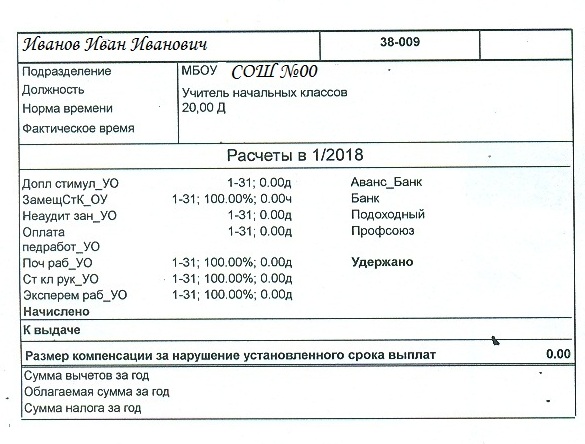 Приложение №9Муниципальное автономное  дошкольное образовательное учреждение«Детский сад комбинированного вида № 32 «Журавушка»города Губкина Белгородской областиПоложение о распределении стимулирующей части фонда оплаты труда работников муниципального автономного дошкольного образовательного учреждения «Детский сад комбинированного вида № 32 «Журавушка» города Губкина Белгородской области 1. Общие положения1.1. Настоящее Положение разработано в соответствии с Трудовым кодексом Российской Федерации, Законом Российской Федерации «Об образовании в Российской Федерации», постановлением Правительства Белгородской области от  20.02.2017 года  № 71-пп «О внесении изменений в постановление Правительства Белгородской области от 07 апреля 2014 года № 134-пп» (ред. от 06.04.2015) «Об утверждении Методики формирования системы оплаты труда и стимулирования работников дошкольных образовательных организаций, обеспечивающих государственные гарантии реализации прав на получение общедоступного и бесплатного дошкольного образования», в целях повышения материальной заинтересованности  работников муниципального автономного дошкольного образовательного учреждения «Детский сад комбинированного вида № 32 «Журавушка» города Губкина (далее – МАДОУ) в повышении качества образовательного процесса, развитии творческой активности и инициативы, а также с целью мотивации работников к инновационной деятельности, использованию современных образовательных технологий.1.2. Настоящее Положение разработано для работников МАДОУ, обеспечивающих государственные гарантии реализации прав на получение общедоступного и бесплатного дошкольного образования, и применяется в отношении всех категорий работников: педагогического и прочего персонала. Прочий персонал включает в себя учебно-вспомогательный, обслуживающий персонал.1.3. Настоящее Положение устанавливает критерии, порядок распределения стимулирующей части фонда заработной платы работников МАДОУ. 1.4. Стимулирующие надбавки устанавливаются 2 раза в год по результатам труда работников МАДОУ на 1 сентября и 1 января по основной должности и в соответствии с Положением о распределении стимулирующего фонда оплаты труда. Для вновь принятых работников, стимулирующая по результатам труда может быть определена по итогам работы за отработанный месяц, но при наличии непосредственного стимулирующего фонда оплаты труда (экономии по фонду стимулирования на дату рассмотрения оценки вновь принятых работников). При этом методика данного распределения определяется в соответствии с данным Положением1.5. Фонд стимулирования педагогических работников МАДОУ формируется в размере от 30% до 70% от общего фонда оплаты труда педагогического персонала, сформированного в соответствии с нормативами расходов на обеспечение государственных гарантий реализации прав граждан на получение общедоступного и бесплатного дошкольного образования в дошкольных образовательных организациях, осуществляющих образовательную деятельность, из расчета на одного воспитанника и количества воспитанников МАДОУ. Фонд стимулирования прочего персонала МАДОУ формируется в размере от 20% до 70% базового фонда оплаты труда административно-хозяйственного, учебно-вспомогательного и обслуживающего персонала.1.6. Основанием для стимулирования работников МАДОУ являются показатели качества результативности их профессиональной деятельности, рассчитанные на основании критериев, настоящего Положения. Перечень критериев, на основании которых осуществляются стимулирующие выплаты, являются примерным и может быть дополнен и изменен по решению Общего собрания работников и Управляющего совета.1.7. В начале расчётного периода (1 сентября, 1 января) высчитывается денежный вес одного балла. Для этого определяется месячный размер стимулирующей части ФОТ педагогического персонала и стимулирующей части ФОТ прочего персонала МАДОУ. Стимулирующая часть ФОТ педагогического персонала распределяется между воспитателями, включая старшего, штатными педагогическими работниками, а стимулирующая часть ФОТ прочего персонала - между учебно-вспомогательным и обслуживающим персоналом.Стоимость балла рассчитывается по педагогическому персоналу и (прочему) не педагогическому (административно-хозяйственному, учебно-вспомогательному и обслуживающему) персоналу в соответствии с распределенной стимулирующей частью ФОТ. В конце каждого полугодия определяется денежный вес одного балла.В фонд стимулирования педагогического персонала входят стимулирующие выплаты за качество работы. Соответственно, стоимость 1 балла для стимулирования педагогического персонала вычисляется следующим образом: из сформированного ФОТ стимулирования педагогического персонала, полученный результат делится на общее количество баллов педагогических работников, набранных в соответствии с критериями оценки качества образования.В фонд стимулирования прочего персонала входят стимулирующие надбавки за качество работы в соответствии с набранными балами административно-хозяйственного, учебно-вспомогательного и обслуживающего персонала. Стоимость 1 балла для стимулирования прочего персонала вычисляется следующим образом: сформированный фонд стимулирования прочего персонала делится на общее количество баллов административно-хозяйственного, на общее количество учебно-вспомогательного, на общее количество баллов обслуживающего персонала, набранных в соответствии с критериями оценки качества работы.1.8. Стимулирующие выплаты работникам МАДОУ устанавливаются и распределяются Управляющим советом МАДОУ в соответствии с критериями по представлению заведующего МАДОУ и согласовываются с первичной профсоюзной организацией. Критерии оцениваются в установленных балах. 1.9. Работникам, проработавшим неполный расчетный период в связи с поступлением на работу, переводом на другую работу или должность, выходом из декретного отпуска, длительного отпуска сроком на 1 год, поступлением на очное отделение в учебное учреждение начисление премии производится пропорционально отработанному времени (количество набранных балов делится на количество отработанных месяцев).2. Организация деятельности рабочей комиссии2.1. Выплаты стимулирующего характера осуществляются за счет средств и в пределах фонда платы труда, направляемого на стимулирование работников МАДОУ.2.2. Материальное стимулирование работников МАДОУ устанавливается приказом заведующего Учреждения.2.3. В МАДОУ создается рабочая комиссия Управляющего совета по оценке деятельности Учреждения направленной на конечный результат.2.4. В состав рабочей комиссии входят работники МАДОУ, являющиеся членами Управляющего совета.2.5. Заседания рабочей комиссии проводятся по мере необходимости, но не реже двух раз в год.2.6. Основная компетенция рабочей комиссии – распределение стимулирующей части фонда оплаты труда в соответствии с утвержденными критериями.3. Порядок распределения стимулирующих выплат работникам МАДОУ	3.1. Рабочей комиссией осуществляет анализ представленных работниками и администрацией результатов профессиональной деятельности по установленным критериям и составляет итоговый оценочный лист с указанием баллов по каждому работнику. Не производится назначение выплат стимулирующего характера работникам МАДОУ, не проработавшим в отчетный период в данном МАДОУ и в данной должности.3.2. В случае установления рабочей комиссией существенных нарушений (искажение или недостоверная информация) представленные результаты возвращаются работнику и (или) администрации МАДОУ для исправления и доработки в 5-ти-дневный срок.3.3.Комиссия обязана ознакомить, а работники в свою очередь ознакомиться, с итоговым оценочным листом.3.4. С момента знакомства работников с итоговым оценочным листом в течение одного дня работники вправе подать обоснованное письменное заявление о несогласии с оценкой результативности их профессиональной деятельности по установленным критериям заведующему МАДОУ. Основанием для подачи такого заявления может быть факт (факты) нарушения установленных настоящим Положением норм и технические ошибки, допущенные при работе со статистическими материалами.3.5. Заведующий МАДОУ вправе инициировать заседание рабочей комиссии, который обязан рассмотреть заявление работника и дать ему ответ по результатам проверки в течение 5 дней со дня принятия заявления. В случае установления в ходе проверки факта (фактов) нарушения норм настоящего положения или технической ошибки комиссия обязана принять меры для их устранения, внести изменения в итоговый оценочный лист.3.6. После знакомства работников с итоговым оценочным листом он предоставляется Управляющему совету. Управляющий совет принимает решение об установлении размера стимулирующих выплат работникам. Оформляется протокол, который передается в профсоюзный комитет МАДОУ на согласование. 3.7. Конкретный размер выплат из стимулирующей части фонда оплаты труда каждому работнику определяется путём умножения денежного выражения одного балла на сумму набранных баллов. Размер стимулирующих выплат оформляется приказом по МАДОУ.3.9. Выплата стимулирующих надбавок педагогическим работникам производится за счет средств областного бюджета, выплата стимулирующих надбавок прочему персоналу производится за счет средств местного бюджета.4. Порядок рассмотрения Управляющим советом Учреждения вопроса о стимулировании работников Учреждения4.1. Распределение вознаграждения осуществляется 2 раза в год на 01 сентября и 01 января в соответствии с настоящим Положением.4.2. Заведующий Учреждения предоставляет Управляющему совету аналитическую информацию о показателях деятельности работников (оценочный лист), являющихся основанием для их премирования.4.3.Управляющий Совет учреждения дает заключение о качестве работы работников, утверждает стимулирующие выплаты.4.4. Решение о выплате и размере денежного вознаграждения принимается большинством голосов открытого голосования при условии присутствия не менее половины членов Управляющего совета. 4.5. Решение Управляющего Совета оформляется протоколом, который подписывается председателем и секретарем Управляющего Совета.4.6. На основании решения Управляющего Совета заведующая издает приказ по МАДОУ о выплате стимулирующего характера.5. Критерии оценки результативности профессиональной деятельности работников МАДОУ5.1 Критерии оценки результативности профессиональной деятельности работников и количество баллов по каждому критерию устанавливаются МАДОУ самостоятельно на основе примерных и отражаются в настоящем положении. Перечень критериев может быть дополнен по предложению Управляющего совета МАДОУ, Общего собрания работников МАДОУ, первичной профсоюзной организации не чаще двух раз в год. (Приложение)Изменения в критериях должны быть утверждены до начала отчетного периода.6. Порядок обжалования распределения стимулирующей части заработной платы6.1. В случае несогласия с решением Управляющего совета МАДОУ о распределении стимулирующей части заработной платы работник вправе обратиться в комиссию по трудовым спорам в установленном Трудовым кодексом Российской Федерации порядке.     Приложение № 10   СОГЛАШЕНИЕ   ПО  ОХРАНЕ  ТРУДА   МАДОУ  «Детский сад комбинированного вида № 32 «Журавушка»  и первичной профсоюзной организации на 2021-2023 годы     Муниципальное автономное дошкольное образовательное учреждение «Детский сад комбинированного вида № 32 «Журавушка» в лице заведующего Токаревой Натальи Олеговны и первичная профсоюзная организация в лице председателя Провоторовой Маргариты Николаевны заключили настоящее соглашение о том, что в течение 2021-2023 г.г.,   администрация обязуется выполнить следующие мероприятия по охране труда:Заведующий МАДОУ                                                                                                                                                              Председатель  ПО«Детский сад                                                                                                                                                                             «Детский сад                                                                   комбинированного вида                                                                                                                                                         комбинированного вида № 32 «Журавушка»                                                                                                                                                                  № 32 «Журавушка» _______  Токарева Н.О.                                                                                                                                                           __________  Провоторова М.Н. 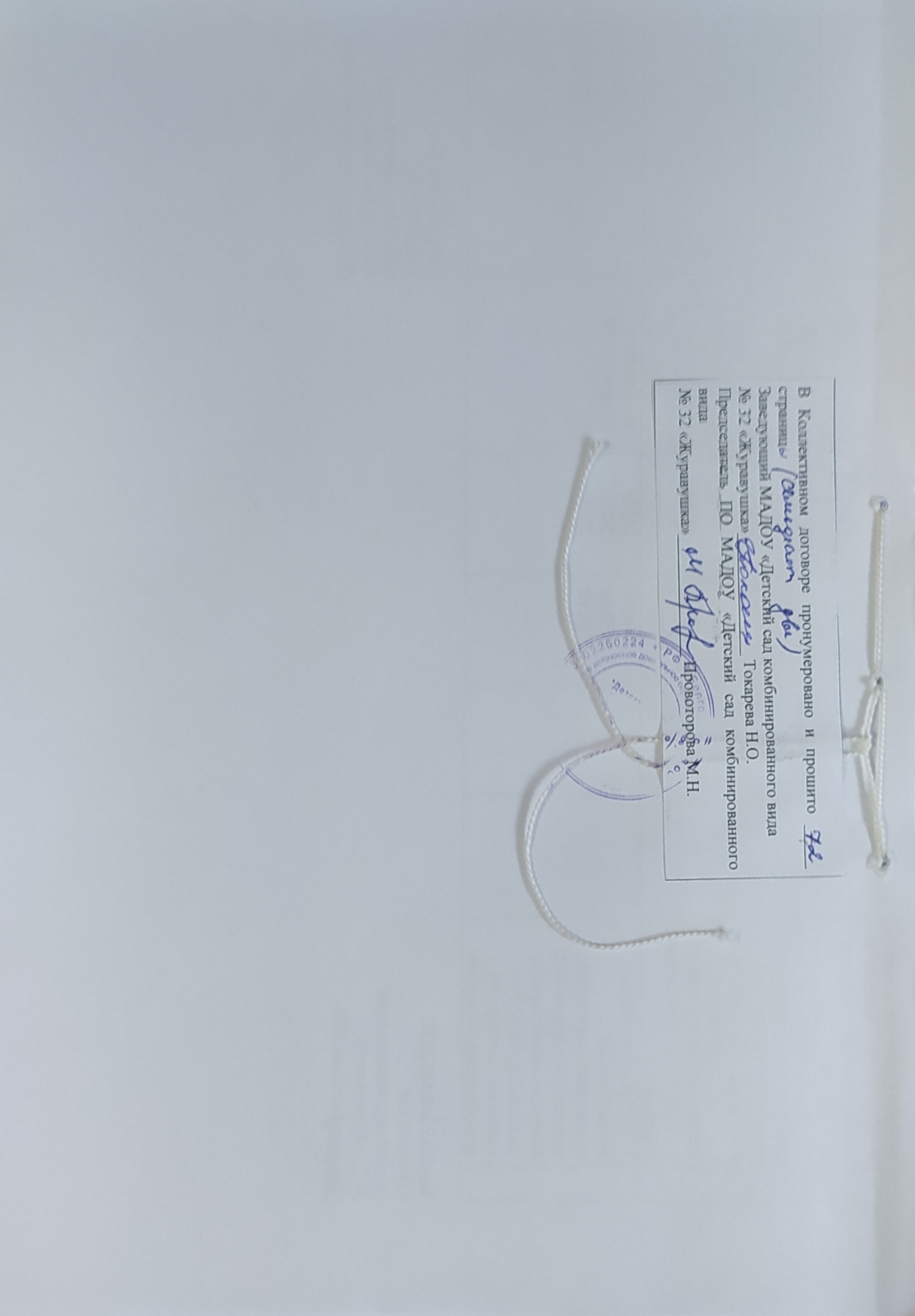 IОбщие положения.3 – 6IIТрудовой договор. Гарантии при заключении, изменении и расторжении трудового договора.6 – 10IIIРабочее время и время отдыха.10– 14IVОплата и нормирование труда.14 – 18VСоциальные гарантии и льготы.19 – 21VIОхрана труда и здоровья.21– 26VIIVIIIПоддержка молодых педагогов.                                                  Дополнительное профессиональное образование работников.26 – 2727 – 28IX Социальное партнерство.29– 32XГарантии профсоюзной деятельности.32–35     XI   Контроль за выполнением коллективного договора.      Ответственность сторон коллективного договора.   XII    Заключительные положения.     XI   Контроль за выполнением коллективного договора.      Ответственность сторон коллективного договора.   XII    Заключительные положения.35Приложения.37-72СОГЛАСОВАНЫПредседатель первичной профсоюзной организацииМАДОУ «Детский сад комбинированного вида№ 32 «Журавушка» _______ М.Н. Провоторова«27»августа 2020г.ПРИНЯТЫОбщим собранием работниковМАДОУ «Детский сад комбинированного вида № 32«Журавушка»Протокол  от «26» августа 2020г.№ 3УТВЕРЖДАЮ    Заведующий  МАДОУ «Детский сад комбинированного вида № 32 «Журавушка» ____________ Н.О. ТокареваПриказ от «31» августа 2020г. № 119УЧТЕНО МНЕНИЕпрофкома МАДОУ «Детский сад комбинированного вида № 32  «Журавушка» Председатель  профкома________________М.Н. Провоторовапротокол  от  «27»  декабря 2017 г. № 5 УТВЕРЖДАЮ    Заведующий  МАДОУ «Детский сад                             комбинированного вида № 32 «Журавушка» _______________ Н.О. ТокареваПриказ от «27»декабря 2017г. № 134№ Наименование документа1Коллективный договор. 2Приказы о сокращении численности или штата работников организации (ч.1 ст. 82 ТК РФ).3Приказы о расторжении трудового договора по инициативе работодателя с работниками, являющимися членами профсоюза, по ч. 2, 3, 5 ст. 81 ТК РФ в порядке ст. 82 ТК РФ. 4Приказы о привлечении работников к сверхурочным работам (ст. 99 ТК РФ).5Составление графиков сменности при сменной работе (ч. 3 ст. 103 ТК РФ).6Приказы о разделении рабочего дня на части (ст. 105 ТК РФ).	7О привлечении к работам в праздничные дни, не предусмотренных ч.5ст.113 ТК РФ.8Приказы об установлении порядка и условий предоставления ежегодных дополнительных оплачиваемых отпусков (ч. 2 ст. 116 ТК РФ).9Утверждение графиков отпусков (ст. 123 ТК РФ).10Установление системы оплаты и стимулирования труда, в т.ч. повышение оплаты за работу в ночное время, выходные и нерабочие праздничные дни, сверхурочную работу (ст. 135 ТК РФ). - Положение об оплате труда работников образовательной организации. - Положение о распределении стимулирующих выплат работникам образовательной организации. Тарификация педагогических работников.- Установление стимулирующих выплат (ст. 144 ТК РФ).12Об установлении конкретных размеров повышения оплаты труда работников, занятых на тяжёлых работах, работах с вредными и (или) опасными и иными условиями труда (ст. 147 ТК РФ).Работа в ночное время (ст. 154 ТК РФ).13О введении и применении систем нормирования труда (ст. 159 ТК РФ). О введении, замене и пересмотре норм труда (ст. 162 ТК РФ). 14Расписание занятий.15О введении мер, предотвращающих массовые увольнения работников (ст.180ТК РФ).16Правила внутреннего трудового распорядка (ст. 190 ТК РФ).17О снятии дисциплинарного взыскания (ст. 194 ТК РФ).18Положение об условиях и порядке профессиональной подготовки, переподготовки и повышения квалификации работников образовательной организации (вместе с планом профессиональной подготовки, переподготовки и повышения квалификации работников, перечень необходимых профессий и специальностей) (ст. 196 ТК РФ)19Обеспечение безопасных условий и охраны труда (ст. 212 ТК РФ).Положение об организации работы по охране труда и обеспечению безопасности образовательного процесса в образовательной организации.Разработка и утверждение правил и инструкций по охране труда для работников.Создание комиссий по охране труда. Положение о комиссии по охране труда образовательной организации (ст. 218 ТК РФ).Расследование несчастных случаев на производстве (ст. 229 ТК РФ).Соглашение по охране труда.20Решение об увольнении по инициативе работодателя председателя и заместителя председателя профкома не освобождённых от основной работы (ч.1 ст.374 ТК РФ).21Рассмотрение индивидуальных трудовых споров. Положение о комиссии по трудовым спорам.№Наименование профессийКол-во днейдополнительного  отпускаЗа работу с вредными условиями труда по результатам СОУТЗа работу с вредными условиями труда по результатам СОУТЗа работу с вредными условиями труда по результатам СОУТШеф-повар                                                                                      7Повар                                                                                               7Подсобный рабочий7За работу с ненормированным рабочим днемЗа работу с ненормированным рабочим днемЗа работу с ненормированным рабочим днем1.Заведующий32.Заведующий хозяйством                                                             73. Делопроизводитель74.Кладовщик                                                                                 7№п/пПрофессияили должностьНаименование средствиндивидуальной защитыНорма выдачи на год (единицы, комплекты)1.Дворник Костюм хлопчатобумажный1Фартук хлоп. бумажный с нагрудником1Рукавицы комбинированные6 парЗимой дополнительно:Куртка на утепленной подкладке1 на .Валенки1п. на .Галоши на валенки1 п. на .В остальное время дополнительно:Плащ непромокаемый1 на .2.КладовщикХалат хлопчатобумажный1Рукавицы комбинированные4 парыБотинки кожаные или сапоги1 пара3.Рабочий по стирке и ремонту спецодеждыКостюм хлопчатобумажный1Фартук хлоп.бумажный с нагрудником2Сапоги комбинированные1 параПерчатки резиновыеДежурныеРукавицы комбинированные4 пары4.Сторож При занятости на наружных работах:Костюм вискозно-лавсановыйПлащ х/б с водоотталкивающей пропиткойПолушубокВаленки 1ДежурныйДежурныйДежурные5.Уборщик служебных помещенийХалат хлопчатобумажныйРукавицы комбинированные. При мытье полов и мест общего пользования дополнительно:Сапоги резиновые Перчатки резиновые16 пар1 пара2 пары6.Повар, шеф-поварКостюм хлопчатобумажный1Передник хлопчатобумажный1Колпак хлопчатобумажный1Ботинки кожаные1 пара7.Подсобный рабочий кухни, посудомойкаФартук клеенчатый с нагрудником 18.Рабочий  по обслуживанию и текущему ремонту зданий, сооружений и оборудования Костюм хлопчатобумажныйРукавицы комбинированныеКуртка на утепленной подкладкеСапоги резиновыеПерчатки диэлектрические 1 на 9 мес.12 пар1 на 18 мес.1пара на 12 мес.Дежурные 9.медсестраХалат хлопчатобумажный1Шапочка хлопчатобумажная1Перчатки резиновые2 пары№ Перечень работ и профессийНорма выдачи (от 100 до  в месяц на 1 единицу)1.Медработники1002.Рабочий по комплексному обслуживанию зданий1003.Повар1004.Подсобный рабочий кухни1005.Кладовщик1006.Уборщик служебных помещений1007.Дворник100СОГЛАСОВАНОПредседатель первичной профсоюзной организацииМАДОУ «Детский сад комбинированного вида № 32 «Журавушка» _______ М.Н. Провоторова«15»августа 2017г.ПРИНЯТО на управляющегосовета МАДОУ «Детский сад комбинированного вида № 32 «Журавушка»Протокол  от «16» августа 2017г.№ 4УТВЕРЖДАЮ    Заведующий  МАДОУ «Детский сад комбинированного вида № 32 «Журавушка» ____________ Н.О. ТокареваПриказ от «18» августа 2017г. № 81№Содержание мероприятийЕдиница учетаКоличествоСтоимость, (руб.)Срок выполненияОтветственныйОжидаемаясоциальная эффективностьКол-во	работающих,	которым улучшены условия труда1 Организационные мероприятия1 Организационные мероприятия1 Организационные мероприятия1 Организационные мероприятия1 Организационные мероприятия1 Организационные мероприятия1 Организационные мероприятия1 Организационные мероприятия1Проведение	специальной оценки	условий	труда,оценки    уровней профессиональных рисков42 рабочих места21000,00--2021г2022г2023гЗаведующий Токарева Н.О.542Проведение специального обучения руководителей, специалистов по охране труда, членов комиссии по охране	труда,уполномоченных	поохране труда в обучающих организациях----2021г2022г2023гУправление образования543Разработка	и	изданиеинструкций, инструктажей по охране труда.2021г2022г2023гКомиссия по ОТ,профком542. Технические мероприятия2. Технические мероприятия2. Технические мероприятия2. Технические мероприятия2. Технические мероприятия2. Технические мероприятия2. Технические мероприятия2. Технические мероприятия2. Технические мероприятия2. Технические мероприятия2. Технические мероприятия2. Технические мероприятия2. Технические мероприятия2. Технические мероприятия2. Технические мероприятия1.1.Установка			новых		и реконструкция имеющихся отопительных и вентиляционных систем, систем кондиционирования, тепловых	и			воздушных завес с целью обеспечения нормативных		требований охраны		труда	по микроклимату и чистоты воздушной			среды	нарабочих	местах	и	в служебных помещенияхУстановка			новых		и реконструкция имеющихся отопительных и вентиляционных систем, систем кондиционирования, тепловых	и			воздушных завес с целью обеспечения нормативных		требований охраны		труда	по микроклимату и чистоты воздушной			среды	нарабочих	местах	и	в служебных помещениях---5500,005500,005500,005500,005500,005500,005500,005500,005500,002021г2022г2023г2021г2022г2023гЗаведующий Токарева Н.О.Заведующий хозяйствомРовенских О.Б.Заведующий Токарева Н.О.Заведующий хозяйствомРовенских О.Б.542.2.Приведение	уровней естественного			и искусственного освещения на рабочих местах, в служебных и бытовых помещениях,		местах прохода работников всоответствие	с действующими нормамиПриведение	уровней естественного			и искусственного освещения на рабочих местах, в служебных и бытовых помещениях,		местах прохода работников всоответствие	с действующими нормами3000,003000,003000,003000,003000,003000,003000,003000,003000,002021г2022г2023г2021г2022г2023гЗаведующий Токарева Н.О.Заведующий хозяйствомРовенских О.Б.Заведующий Токарева Н.О.Заведующий хозяйствомРовенских О.Б.543.3.Проведение испытаний устройств заземления (зануления) и изоляции проводов электросистем здания на соответствие требованийэлектробезопасностиПроведение испытаний устройств заземления (зануления) и изоляции проводов электросистем здания на соответствие требованийэлектробезопасности3500,003500,003500,003500,003500,003500,003500,003500,003500,002021г2022г2023г2021г2022г2023гЗаведующий Токарева Н.О.Заведующий хозяйствомРовенских О.Б.Заведующий Токарева Н.О.Заведующий хозяйствомРовенских О.Б.544.4.Установка предохранительных, защитных исигнализирующих устройств (приспособлений), в том числе	дляпроизводственного оборудования,		в	целях обеспечения	безопасной эксплуатации и аварийнойзащитыУстановка предохранительных, защитных исигнализирующих устройств (приспособлений), в том числе	дляпроизводственного оборудования,		в	целях обеспечения	безопасной эксплуатации и аварийнойзащиты14900,0014900,0014900,0014900,0014900,0014900,0014900,0014900,0014900,002021г2022г2023г2021г2022г2023гЗаведующий Токарева Н.О.Заведующий хозяйствомРовенских О.Б.Заведующий Токарева Н.О.Заведующий хозяйствомРовенских О.Б.545.5.Организация текущего ремонта инвентаря (обслуживание пожарной сигнализации и противопожарные мероприятия) Организация текущего ремонта инвентаря (обслуживание пожарной сигнализации и противопожарные мероприятия) УчреждениеУчреждение63900,0039400,0039400,0063900,0039400,0039400,0063900,0039400,0039400,002021г2022г2023г2021г2022г2023гЗаведующий Токарева Н.О.Заведующий хозяйствомРовенских О.Б.Заведующий Токарева Н.О.Заведующий хозяйствомРовенских О.Б.546.6.Испытание	пожарныхкранов,	лестниц, приобретение и испытаниедиэлектрических перчаток, ковриков и т.п.Испытание	пожарныхкранов,	лестниц, приобретение и испытаниедиэлектрических перчаток, ковриков и т.п.УчреждениеУчреждение700,00700,00700,00700,00700,00700,00700,00700,00700,002021г2022г2023г2021г2022г2023гЗаведующий Токарева Н.О.Заведующий хозяйствомРовенских О.Б.Заведующий Токарева Н.О.Заведующий хозяйствомРовенских О.Б.543. Лечебно-профилактические и санитарно-бытовые мероприятия3. Лечебно-профилактические и санитарно-бытовые мероприятия3. Лечебно-профилактические и санитарно-бытовые мероприятия3. Лечебно-профилактические и санитарно-бытовые мероприятия3. Лечебно-профилактические и санитарно-бытовые мероприятия3. Лечебно-профилактические и санитарно-бытовые мероприятия3. Лечебно-профилактические и санитарно-бытовые мероприятия3. Лечебно-профилактические и санитарно-бытовые мероприятия3. Лечебно-профилактические и санитарно-бытовые мероприятия3. Лечебно-профилактические и санитарно-бытовые мероприятия3. Лечебно-профилактические и санитарно-бытовые мероприятия3. Лечебно-профилактические и санитарно-бытовые мероприятия3. Лечебно-профилактические и санитарно-бытовые мероприятия3. Лечебно-профилактические и санитарно-бытовые мероприятия3. Лечебно-профилактические и санитарно-бытовые мероприятия1Проведение обязательных предварительных и периодических медицинских осмотров (обследований), контроль на предмет потребления работниками наркотических средств)Проведение обязательных предварительных и периодических медицинских осмотров (обследований), контроль на предмет потребления работниками наркотических средств)Чел.Чел.565613400,0013400,0013400,0013400,0013400,0013400,002021г2022г2023г2021г2022г2023гЗаведующий Токарева Н.О.МедсестраКарханина А.В..Заведующий Токарева Н.О.МедсестраКарханина А.В..        54        542.Прохождениегигиенического санминимумаПрохождениегигиенического санминимумаЧел.Чел.25252525252527400,0027400,0027400,0027400,0027400,0027400,002021г2022г2023г2021г2022г2023гЗаведующий Токарева Н.О.МедсестраКарханина А.В..Заведующий Токарева Н.О.МедсестраКарханина А.В..54543.Оснащение помещений (кабинетов, лабораторий, мастерских, спортзалов и других помещенийаптечками для оказания первой помощи)Оснащение помещений (кабинетов, лабораторий, мастерских, спортзалов и других помещенийаптечками для оказания первой помощи)10103100,003100,003100,003100,003100,003100,002021г2022г2023г2021г2022г2023гЗаведующий Токарева Н.О.МедсестраКарханина А.В..Заведующий Токарева Н.О.МедсестраКарханина А.В..54544. Мероприятия по обеспечению средствами индивидуальной защиты4. Мероприятия по обеспечению средствами индивидуальной защиты4. Мероприятия по обеспечению средствами индивидуальной защиты4. Мероприятия по обеспечению средствами индивидуальной защиты4. Мероприятия по обеспечению средствами индивидуальной защиты4. Мероприятия по обеспечению средствами индивидуальной защиты4. Мероприятия по обеспечению средствами индивидуальной защиты4. Мероприятия по обеспечению средствами индивидуальной защиты4. Мероприятия по обеспечению средствами индивидуальной защиты4. Мероприятия по обеспечению средствами индивидуальной защиты4. Мероприятия по обеспечению средствами индивидуальной защиты4. Мероприятия по обеспечению средствами индивидуальной защиты4. Мероприятия по обеспечению средствами индивидуальной защиты4. Мероприятия по обеспечению средствами индивидуальной защиты4. Мероприятия по обеспечению средствами индивидуальной защиты11Обеспечение работников, занятых на работах с вредными и(или) опасными условиями труда, а также на работах, выполняемых в особых температурных условиях или связанных с загрязнением, специальной одеждой, специальной обувью идругими СИЗОбеспечение работников, занятых на работах с вредными и(или) опасными условиями труда, а также на работах, выполняемых в особых температурных условиях или связанных с загрязнением, специальной одеждой, специальной обувью идругими СИЗСогласно нормамСогласно нормам3500,003500,003500,003500,003500,003500,002021г2022г2023г2021г2022г2023гЗаведующий Токарева Н.О.Заведующий хозяйствомРовенских О.Б.Заведующий Токарева Н.О.Заведующий хозяйствомРовенских О.Б.322.2.Обеспечение работников смывающими и (или) обезвреживающимисредствамиОбеспечение работников смывающими и (или) обезвреживающимисредствамиСогласно нормамСогласно нормам12800,0012800,0012800,0012800,0012800,0012800,002021г2022г2023г2021г2022г2023гЗаведующий Токарева Н.О.Заведующий хозяйствомРовенских О.Б.Заведующий Токарева Н.О.Заведующий хозяйствомРовенских О.Б.115.Мероприятия, направленные на развитие физкультуры и спорта5.Мероприятия, направленные на развитие физкультуры и спорта5.Мероприятия, направленные на развитие физкультуры и спорта5.Мероприятия, направленные на развитие физкультуры и спорта5.Мероприятия, направленные на развитие физкультуры и спорта5.Мероприятия, направленные на развитие физкультуры и спорта5.Мероприятия, направленные на развитие физкультуры и спорта5.Мероприятия, направленные на развитие физкультуры и спорта5.Мероприятия, направленные на развитие физкультуры и спорта5.Мероприятия, направленные на развитие физкультуры и спорта5.Мероприятия, направленные на развитие физкультуры и спорта5.Мероприятия, направленные на развитие физкультуры и спорта5.Мероприятия, направленные на развитие физкультуры и спорта5.Мероприятия, направленные на развитие физкультуры и спорта5.Мероприятия, направленные на развитие физкультуры и спорта1.1.Организация и проведение физкультурно- оздоровительных мероприятий, в том числе мероприятийВсероссийскогоОрганизация и проведение физкультурно- оздоровительных мероприятий, в том числе мероприятийВсероссийскогоМероприятияМероприятияСогласно планаСогласно плана2000,002000,002000,002000,002000,002000,002021г2022г2023г2021г2022г2023гЗаведующий Токарева Н.О.Заведующий Токарева Н.О.54физкультурно- спортивного	комплекса«Готов к труду и обороне»(ГТО) в т.ч.1.1.Приобретение,содержание и обновление спортивного инвентаря15000,0015000,0015000,0015000,0015000,0015000,002021г2022г2023г2021г2022г2023гЗаведующий Токарева Н.О.1.2.Поощрение работников,		достигших значительных результатов в	спорте	и	укрепленииздоровьяИз ФОП стимулирующейИз ФОП стимулирующей2021г2022г         2023г2021г2022г         2023гЗаведующий Токарева Н.О.1.3.Устройство новых и реконструкция имеющихся помещений, спортивных сооружений, оборудование игровых и физкультурных залов, площадок для занятийфизкультурой и спортом5000,005000,005000,005000,005000,005000,002021г2022г2023г2021г2022г2023гЗаведующий Токарева Н.О.